Учебно-методическое пособие по прохождению учебной, производственной, преддипломной  практик и научно-исследовательской работы бакалаврами Рекомендовано методической комиссией института для бакалавров  ННГУ, обучающихся по направлениям 
подготовки 38.03.01  «Экономика»Нижний Новгород  2016УДК 	338ББК 	65.052Г 77Авторы: 	Граница Юлия Валентиновна – кандидат экономических наук, доцент кафедры  бухгалтерского учета института экономики и предпринимательства Нижегородского государственного университета им. Н.И. Лобачевского.Мизиковский Игорь Ефимович – доктор экономических наук, профессор, заведующий кафедрой "Бухгалтерский учет" института экономики и предпринимательства Нижегородского государственного университета им. Н.И. Лобачевского.Рецензент:    	к.э.н., доцент кафедры финансов и кредита к.э.н., доцент Петров С.С.Граница  Юлия Валентиновна, Мизиковский  Игорь Ефимович:  Прохождение учебной, производственной, преддипломной  практик и научно-исследовательской работы: Учебно-методическое пособие/ Ю.В. Граница, И.Е. Мизиковский; "ННГУ им. Н.И. Лобачевского". – Н. Новгород, 2016. Методическая разработка представляет собой учебно-методическое пособие по прохождению всех  видов практик   бакалаврами, обучающимися по направлению «Экономика», профиль «Финансы и кредит. Бухгалтерский учет» и содержит перечень заданий на практику, руководство по их выполнению, требования к  структуре и оформлению отчета по практике.  Выполнение заданий проводится для расширения знаний,  полученных в ходе теоретической подготовки,  приобретения начальных профессиональных практических навыков ведения бухгалтерского учета, для комплексного  изучение правил ведения бухгалтерского учета и формирования бухгалтерской и статистической  отчетности  хозяйствующих субъектов,   развития творческих способностей студентов, совершенствования форм привлечения обучающихся к научной деятельности.Нижегородский государственный университет им. Н.И. Лобачевского, 2016Содержание:ВВЕДЕНИЕУЧЕБНАЯ ПРАКТИКАПРОИЗВОДСТВЕННАЯ ПРАКТИКАПРЕДДИПЛОМНАЯ ПРАКТИКАНАУЧНО-ИССЛЕДОВАТЕЛЬСКАЯ РАБОТАФОРМИРОВАНИЕ ОТЧЕТА ПО ПРАКТИКЕОЦЕНОЧНЫЕ СРЕДСТВА ДЛЯ ПРОВЕДЕНИЯ ПРОМЕЖУТОЧНОГО КОНТРОЛЯ УСПЕВАЕМОСТИВВЕДЕНИЕМетодические указания разработаны с учетом требований Приказов Минобрнауки России от 12.11.2015 N 1327 "Об утверждении федерального государственного образовательного стандарта высшего образования по направлению подготовки 38.03.01 Экономика (уровень бакалавриата)», от 27.11.2015 N 1383 "Об утверждении Положения о практике обучающихся»,  положения о порядке проведения практики студентов в Нижегородском государственном университете им. Н.И.Лобачевского (далее ННГУ) (действующая редакция). Практика является обязательным раздел основной образовательной программы высшего профессионального образования, предназначенный для углубления и закрепления знаний, умений, полученных студентами в ходе теоретического обучения, приобретения ими практических навыков в соответствии с профилем будущей профессии.Одним из основных требований к подготовке бакалавров в вузах является связь учебного процесса с практикой бухгалтерского учета хозяйствующих субъектов.Согласно п.6.7 ФГОС ВО  в блок «Практики" входят учебная, производственная, преддипломная практики.Практика в период обучения в ННГУ имеет целью углубленное изучение дисциплин профиля, формирование устойчивого навыка самостоятельной профессиональной работы,  способности принимать решения в процессе обычной деятельности экономического субъекта.  Цель практики заключается также в развитии интереса обучающегося к совершенствованию  методологии и организации бухгалтерского учета в рамках хозяйствующего субъекта, к выработке перспективной учетной политики.Практики проводятся в сторонних организациях и предприятиях, а также на кафедрах, в лабораториях и в других структурных подразделениях ННГУ, обладающих необходимым кадровым и научно-техническим потенциалом.На практику в сторонние организации, и предприятия студенты направляются на основе договоров между ННГУ и соответствующими  организациями и предприятиями.Если обучающийся совмещает учебу в ННГУ с работой в одной из сфер экономической деятельности, ННГУ имеет право разрешить прохождение производственной и преддипломной практики по месту работы обучающегося, если характер работы,  выполняемый студентом, соответствует профилю его обучения.УЧЕБНАЯ ПРАКТИКА1.1 Цель и задачи прохождения учебной практикиУчебная практика проводится для расширения полученных знаний и на этой основе приобретения начальных профессиональных практических навыков ведения бухгалтерского учета.Учебная практика  относится к типу практики  по получению первичных профессиональных умений и навыков. Учебная практика проводится в лабораториях ННГУ им. Н.И Лобачевского.Учебная практика базируется на изучении таких дисциплин основной образовательной программы бакалавриата по направлению «Экономика», профиль «Финансы и кредит. Бухгалтерский учет» как бухгалтерский  учет, экономический анализ, финансы, бухгалтерская финансовая отчетность, лабораторный практикум по бухгалтерскому учету, управленческий учет, аудит, учет затрат,  финансы организаций, экономика организации, .налоги и налогообложениеУчебная практика является связующим звеном  между теоретической подготовкой бакалавра  к профессиональной  деятельности и формированием практического опыта ее осуществления. Навыки, приобретенные в результате прохождения учебной практики, служат основой для изучения таких дисциплин как бюджетирование, налоговый учет, финансовые риски, финансовое планирование и прогнозирование.Практика направлена на формирование компетенций и результатов обучения, представленных в таблице 1:Таблица 1 Компетенции, формируемые у обучающихся1.2 Содержание практикиТаблица 2Этапы прохождения практикиИсходные данные для составления бухгалтерской отчетности:Таблица 3Остатки по счетам бухгалтерского учета  на начало периода Дата государственной регистрации организации 25 сентября 2015 года. В составе участников организации  - Иванов С.С, уставный капитал полностью оплачен денежными средствами. За декабрь   2015 года организация осуществила следующие операции. ООО «Деталь» занимается производством гаек и болтов. Организация арендует производственное помещение  и оборудование. 11 декабря  2015 года приобретен станок стоимость 100 000 рублей, сроком полезного использования 5 лет и в том же месяце введен в эксплуатацию.В штате организации 5 производственных рабочих, генеральный директор и главный бухгалтер. Директор использует в производственных целях личный легковой автомобиль с рабочим объемом двигателя 2000 куб. см, На основании приказа руководителя организации выплачивается компенсация в размере, предусмотренном законодательством, а также предоставляются запасные части для проведения текущего ремонта автомобиля. В течение декабря работнику были выданы запасные части для ремонта автомобиля на сумму 1000 руб. Сумма НДС по данным запчастям в размере 200 руб. принята к вычету в момент их принятия к учету.11декабря  2015 поступила партия материалов (1000 шт.).  Договорная стоимость данной партии полуфабрикатов составляет  60 475 руб. Учетная (планово - расчетная) цена единицы указанных полуфабрикатов в соответствии с разработанной организацией номенклатурой - ценником составляет 48 руб. Договором поставки предусмотрено, что поставщик вправе предъявить к оплате покупателю сверх цены полуфабрикатов стоимость их доставки в сумме, не превышающей 5% от договорной цены партии полуфабрикатов (без учета НДС). Расчетные документы от поставщика получены организацией 15 января  2016 г., при этом стоимость партии полуфабрикатов, указанная поставщиком, соответствует договорной цене и составляет 60 475 руб., с учетом НДС. Кроме того, подлежащая оплате организацией стоимость доставки составляет 2 360 руб., включая НДС. На момент получения документов 300 шт. материалов данной партии переданы в основное производство. Оплата поставщику произведена в январе после получения расчетных документов. Доходы и расходы в целях налогообложения прибыли организация определяет методом начисления. 21  декабря  2015 года безвозмездно получен компьютер, стоимость которого 53 100 рублей, в том числе НДС. Компьютер в том же месяце введен в эксплуатацию.25 декабря  приобретена компьютерная программа, стоимость которой составили 15 000 рублей. Согласно учетной политике затраты на приобретение компьютерной программы списываются равномерно в течение 1 года. Затраты на производство продукции за декабрь 2015  составили:Таблица 5 Затраты на производство продукции за декабрь 2015 годаЗадолженность по налогу на прибыль, начисленному за период с момента государственной регистрации до 31 декабря, не погашалась. Сумму уставного капитала  не менялась, переоценка основных средств  не проводилась.В 2015 году по приказу директора «Пассива» была проведена переоценка основных средств. В соответствии с учредительными документами «Пассив» создает резервный фонд, величина которого составляет  5%  от уставного капитала. Выписка из учетной политики:Амортизация основных средств начисляется методом по сумме чисел лет срока полезного использования, для налогообложения применяется линейный способ. Материалы учитываются по учетным ценам с применением счетов 15,16.Учет готовой продукции ведется по фактической производственной себестоимости.Организация применяет традиционную систему налогообложения. Налоговым периодом по налогу на прибыль служит месяц.Задание:Отразить операции на счетах бухгалтерского учета за  декабрь  2015 год. Сформировать показатели полного комплекта  бухгалтерской отчетности по состоянию на 31.12.201. Формы отчетности подлежащие заполнению представлены в приложениях 3-8.2. Производственная практика2.1 Цель и задачи производственной практикиПроизводственная практика – является практикой по получению профессиональных умений и опыта профессиональной деятельности  и является обязательным видом учебной работы бакалавра. Целью производственной практики по бухгалтерскому учету является комплексное изучение ведения бухгалтерского учета в  организациях для овладения профессиональными навыками бухгалтера. Для достижения определенной в соответствии с ФГОС цели обучающимися решается комплекс взаимосвязанных задач:•	анализ организационной и управленческой структуры и организации;•	изучение методического, организационного и технического аспектов учетной политики; •	определение прямых и обратных связей между бухгалтерией, административными и управленческими службами;•	изучение первичной учетной документации по отдельным объектам (основные средства, материалы, товары, расчеты и т.д.);•	характеристика программного обеспечения бухгалтерского учета; •	содержание, назначение и использование данных  регистров бухгалтерского учета для формирования отчетной информации;•	формулировка отраслевые особенности бухгалтерского учета в организации;•	изучение состава статей бухгалтерского баланса и других форм бухгалтерской (финансовой) отчетности;•	получение первичных навыков работы в группе;•	формирование выводов и предложений по результатам практики. Производственная практика базируется на изучении таких дисциплин основной образовательной программы бакалавриата по направлению «Экономика», профиль «Финансы и кредит. Бухгалтерский учет» как бухгалтерский финансовый учет, бухгалтерская финансовая отчетность, лабораторный практикум по бухгалтерскому учету, управленческий учет, налоговый учет, международные стандарты финансовой отчетности,  финансы организаций, экономика организации, бухгалтерский учет и контроль в бюджетных учреждениях.Производственная практика является связующим звеном  между теоретической подготовкой бакалавра  к профессиональной  деятельности и формированием практического опыта ее осуществления. Обучающийся должен владеть навыками самостоятельной научной и исследовательской работы. Производственная практика бакалавров проводится на базе предприятий и организаций, с которыми ННГУ им. Н.И. Лобачевского заключает договор.Местом прохождения производственной практики могут быть организации, предприятия, осуществляющие различные виды обычной деятельности и имеющие любые организационно-правовые формы: •	промышленные организации; •	торговые организации; •	организации общественного питания; •	строительные организации; •	организации АПК (сельскохозяйственные и перерабатывающие);•	организации транспорта (железнодорожного, водного, автомобильного, воздушного);•	банки; •	биржи; фонды;•	страховые организации;Практика направлена на формирование компетенций и результатов обучения, представленных в таблице 6  Таблица 6Компетенции, формируемые в ходе прохождения практики2.2  Содержание практики                                  Таблица 7 Этапы прохождения практики	Таблица 8Программа производственной практики 3. ПРЕДДИПЛОМНАЯ  ПРАКТИКА3.1 Цель и задачи преддипломной практикиПреддипломная практика  - это практика по получению профессиональных умений и опыта профессиональной деятельности.  Преддипломная практика является обязательным видом учебной работы бакалавраЦелью преддипломной практики  является сбор информации для написания выпускной квалификационной работы. Для достижения определенной в соответствии с ФГОС цели обучающимися решается комплекс взаимосвязанных задачПреддипломная практика базируется на изучении таких дисциплин основной образовательной программы бакалавриата по направлению «Экономика», профиль «Финансы и кредит. Бухгалтерский учет» как бухгалтерский финансовый учет, бухгалтерская финансовая отчетность, лабораторный практикум по бухгалтерскому учету, управленческий учет, налоговый учет, международные стандарты финансовой отчетности,  финансы организаций, экономика организации, бухгалтерский учет и контроль в бюджетных учреждениях.Преддипломная  практика является связующим звеном  между теоретической подготовкой бакалавра  к профессиональной  деятельности и формированием практического опыта ее осуществления. Обучающийся должен владеть навыками самостоятельной научной и исследовательской работы. Преддипломная  практика бакалавров проводится на базе предприятий и организаций, с которыми ННГУ им. Н.И. Лобачевского заключает договор.Практика направлена на формирование компетенций и результатов обучения, представленных в таблице 9.Таблица 9Перечень планируемых результатов обучения при прохождении практикиТаблица 10Этапы практикиНаучно-исследовательская работаЦель и задачи НИРНаучно-исследовательская работа  (НИР) является обязательной, неотъемлемой частью подготовки бакалавров по направлению «Экономика»  как неразрывная составляющая единого образовательного процесса: учебного, научного и практического.  НИР дает представление об основных понятиях и методах научного исследования, о требованиях к выпускной квалификационной работе, этапах и приемах ее написания. Основной целью НИР является развитие творческих способностей студентов, совершенствование форм привлечения обучающихся к научной деятельности.Основными задачами НИP  являются: формирование у студентов целостного представления о научной деятельности; выявление специфики научной деятельности; обобщение и критический анализ результатов, полученных отечественными и зарубежными учеными, выявление и формулирование актуальных научных проблем;обоснование актуальности, теоретической и практической значимости темы научного исследования, разработка плана и программы проведения научного исследования;  проведение самостоятельного исследования в соответствии с разработанной программой;  развитие навыков работы в условиях выполнения коллективных проектовразработка инструментария  исследования, сбор, обработка, анализ, оценка и интерпретация полученных результатов исследования;  представление результатов проведенного исследования в виде выпускной квалификационной работы соответствии с существующими требованиями.  Для прохождения практики НИР студент должен освоить весь комплекс  дисциплин учебного плана по направлению «Экономика» Прохождение практики необходимо для выполнения бакалаврами выпускной квалификационной работы Практика проводится на кафедре бухгалтерского учета ИЭП, а также в учреждениях и организациях, деятельность которых  является  объектом  научных  исследований.Знания, умения и навыки,  формируемые в обучающихся в процессе научно-исследовательской  работы,  представлены в таблице Таблица Формируемые знания, умения и навыкиНаучно-исследовательская практика проходит в форме индивидуальной самостоятельной работы под руководством научного руководителя (возможна как форма без прикрепления к конкретной исследовательской организации, так и с прикреплением к конкретной организации). Практика включает выполнение обучающимся ряда заданий, направленных на формирование требуемых компетенций и выполнение  индивидуального плана научно-исследовательской работы (приложение 9). Научно-исследовательская практика сопровождается тематическими консультациями, проводимыми руководителем индивидуально с обучающимся. Сроки проведения консультаций,   а также подготовленные обучающимся материалы для проверки  устанавливается в индивидуальном плане (приложение 9).Таблица Этапы НИРТаблица Задания на научно-исследовательскую работу 4.3 Научно-исследовательский семинарЗачет по научно-исследовательской работе проводится в форме научно-исследовательского семинара. К участию в семинаре  привлекаются  представители работодателей и ведущие исследователи по профилю программы бакалавриата. Студенческие научные семинары организуются и проводятся на кафедре бухгалтерского учета. В них студенты составляют рефераты по отечественной и иностранной специальной литературе, овладевают навыками обработки полученных результатов, проектируют и изготовляют наглядные пособия, осваивают технические средства обучения, выступают с сообщениями по результатам научных исследований. Поручения студентам, привлеченным к выполнению научно- исследовательских работ, должны предусматривать творческие элементы и быть направлены на приобретение студентами навыков  коллективной творческой и организаторской работы, а также оказания практической помощи кафедрам вуза в выполнении исследовательских работ. На научно-исследовательском семинаре: а) бакалавр представляет отчет о выполнении индивидуального плана НИР, этапов выполнения научно-исследовательской  работы с приложением подтверждающих документов (публикаций, дипломов, сертификатов), а также делает доклад о результатах своей работы; б) научный руководитель бакалавра дает краткую характеристику выполнения студентом индивидуального плана. в) проводится обсуждение итогов выполнения студентом НИР, дается оценка уровня приобретенных знаний, умений и сформированных компетенций обучающихся5. Применяемые образовательные технологииЗанятия по научно-исследовательской работе занятия проводятся с использованием традиционных и информационных образовательных технологий, применяются также технологии развития критического мышления и проектного обучения. Технология традиционного обучения при помощи наглядных, словесных и практических методов обучения применяется как стандартная консультация. Данная образовательная технология имеет место при выборе бакалавром темы диссертации, составлении плана-графика работы над диссертацией, обсуждении результатов исследовани. При работе с литературой, обработке результатов экспериментов, общении с консультантами и научным руководителем, выступлениях на конференциях и при оформлении научных статей используются информационные технологии — специальные способы, программные и технические средства (кино-, аудио- и видео-средства, компьютеры). Технология развития критического мышления используется при постановке цели и задач диссертационной работы, выборе объекта исследования, при определении направлений экспериментальных исследований и обработке результатов экспериментов. Для поиска оригинальных решений поставленных задач используются такие методы обучения данной технологии как «мозговой штурм», решение ситуационных задач, презентационный метод, дискуссия. При проведении экспериментов и защиты отчета НИР к бакалавру применяется технология проектного обучения — гибкая модель организации учебного процесса в профессиональной школе, ориентированная на творческую самостоятельность личности в процессе решения проблемы с обязательной презентацией результата. Методы обучения в данной технологии применяются следующие: решение проблемной (производственной) ситуации или задачи, презентационный метод, метод защиты проекта. Научно-исследовательская работа базируется на технологиях, используемых в учреждениях, проводящих обучение бакалавров. На кафедре организуются: - лекции заведующего кафедрой по проблемам методологии исследования в области бухгалтерского учета; учебно-методическое и информационное обеспечение бакалавров для проведения НИР (библиотека, электронные ресурсы и т.д.); - самостоятельная работа по изучению учебной и учебно-методической литературы; - помощь в применении эмпирических методов, а так же методов математической обработки экономической информации; - научно-практические конференции и круглые столы.ФОРМИРОВАНИЕ ОТЧЕТА ПО ПРАКТИКЕОтчёт является результатом практической работы обучающегося. Изложение отчета должно быть точным и содержательным, а также подтверждено практическими материалами организации и предприятия, которые включаются в приложения. Например, приложениями могут быть:-  схемы организационной и (или) управленческой структуры организации, предприятия;-  схемы организационной структуры бухгалтерского аппарата;-  промежуточная и (или) годовая бухгалтерская (финансовая) отчётность;- налоговая отчетность;- учётная политика организации;- рабочий план счетов;- первичная учетная документация;- учётные регистры;Отчет должен иметь следующую структуру:Введение:- цель практики и ее задачи; - место прохождения практики;- даты начала и окончания практики, ее продолжительность в днях;- перечень основных работ и заданий, выполняемых в процессе практики.Основная часть:- описание финансово-хозяйственной деятельности, в том числе системы бухгалтерского учета и системы внутреннего контроля;- описание решения практических задач;- перечень невыполненных заданий и неотработанных запланированных вопросов;- научно-исследовательский раздел (глава).Основная часть отчета о НИР включает следующие разделы:Раздел 1. Реферативный обзор по одному или нескольким исследовательским вопросам магистерской диссертации. Обзор должен быть основан на анализе отечественных и иностранных литературных источников (монографии, статьи в периодической печати, электронные базы данных, архивы, аналитические обзоры). В обзоре должны быть сделаны ссылки и приложен библиографический список, оформленный в соответствии с ГОСТ. Раздел 2. Разработка основных направлений научного исследования по теме магистерской диссертации. обоснование темы научного исследования и ее актуальности; характеристика темы исследования: научная новизна, практическая и теоретическая значимость; методы исследования, которые предполагается использовать.  характеристика разработанной или используемой автором методики исследования. Раздел 3. Описание выполненного исследования и полученных результатов. Данные должны быть структурированы, представлены в виде таблиц, рисунков с  необходимыми пояснениями.  Заключение (отражает итог проделанной работы):- оценка уровня выполнения цели и задач, заявленных во введении;- указание на трудности, возникшие при прохождении практики;- перечисление навыков и умений, приобретенных за время практики;- индивидуальные выводы о практической значимости, проделанной работы;- предложения по совершенствованию бухгалтерского учета и организации учетной работы для внедрения в конкретной компании;- научно-исследовательский блок и обоснование научной новизны, полученных результатов (в отчете по учебной практике).Список литературы:- законодательные и нормативные акты РФ;- учебная литература;- специальные периодические издания;- интернет ресурсы.Приложения:- бухгалтерская (финансовая) отчетность;- налоговая отчетность;- статистическая отчетность;- первичные учетные документы;- регистры;- схема документооборота;Текст отчета набирается в Microsoft Word и печатается на одной стороне стандартного листа формата А-4, шрифт Times New Roman – обычный, размер 14 пт; междустрочный интервал – полуторный; левое, верхнее и нижнее – 2,0 см; правое – 1,0 см; абзац – 1,25 см.Схемы, диаграммы, рисунки, таблицы и другой иллюстративный материал, расположенный на отдельных листах (книжных или альбомных), включаются в общую нумерацию страниц.	Цифровой материал должен оформляться в виде таблиц. Таблицу следует располагать в отчете непосредственно после текста, в котором она упоминается впервые, или на следующей странице. На все приводимые таблицы должны быть ссылки в тексте отчета, например, смотри  табл. 1. Таблицы следует нумеровать арабскими цифрами по порядку в пределах всего отчета или в пределах главы. Номер следует размещать над таблицей слева без абзацного отступа, например, «Таблица 4.1». Каждая таблица должна иметь заголовок, который размещается по центру страницы. Переносы таблиц на следующую страницу оформляются надписью, например, «Продолжение табл. 4.1». После шапки таблицы должна быть строка с указанием номера граф. При переносе таблицу на следующую страницу, таблицу начинают не с повтора шапки, а со строки, содержащий только нумерацию граф  .Рисунки (чертежи, графики, схемы, компьютерные распечатки, диаграммы, фотоснимки) следует располагать в работе непосредственно после текста, в котором они упоминаются впервые, или на следующей странице. Рисунки нумеруются в пределах отчета или главы. Все рисунки должны иметь названия. Подрисуночная подпись располагается по центру страницы, например, «Рисунок 1. Организационная структура бухгалтерского аппарата». Рисунки на следующую страницу не переносятся.На каждое приложение должна быть ссылка в тексте отчета, например, расчеты с персоналом оформляются первичными учетными документами, представленными в прил. 1, 2, 3. Приложения нумеруются в верхнем правом углу листа в соответствии с порядком ссылок на них в тексте отчета, таким образом «Приложение 1», «Приложение 2» и т.д. Все документы, свидетельствующие о прохождении практики студентом, должны быть аккуратно оформлены, сшиты и собраны в отдельную папку. Заключение  Необходимо представить основные выводы, полученные в ходе исследования, описать ограничения и перспективы продолжения темы исследования.  Список использованных литературных источников (оформляется в соответствии с ГОСТ)  ОЦЕНОЧНЫЕ СРЕДСТВА ДЛЯ ПРОВЕДЕНИЯ ПРОМЕЖУТОЧНОГО КОНТРОЛЯ УСПЕВАЕМОСТИПо окончании практики обучающиеся проходят аттестацию по ее итогам на кафедре бухгалтерского учета.Перед прохождением аттестации обучающийся обязан сдать своему руководителю письменный отчет в соответствии с программой практики и данным методическим пособием.Руководитель практики и (или) аттестационная комиссия заслушивает доклад студента, содержащий краткое изложение самостоятельно проделан-ной работы, выводы и обобщения по ее результатам, а также отчет о научно-исследовательской работе, если таковая выполнена. В докладе, как и в отчете, необходимо отметить затруднения, с которыми столкнулся обучающийся при прохождении практики. По окончании доклада обучающийся отвечает на заданные вопросы, соответствующие тематике задания практики. По итогам доклада, отчета о научно-исследовательской работе и ответов на вопросы студенту выставляется дифференцированная оценка.Оценка выставляется на основе:- результатов доклада;- отзыва или характеристики, составленных руководителем практики,- наличия научно-исследовательской работы;- указания в отчете и в докладе на выявленные недостатки в организации бухгалтерского учета в конкретном предприятии (месте прохождения практики);- наличия в отчете и докладе предложений по улучшению организации бухгалтерского учета в конкретном предприятии (месте прохождения практики);- ответов на вопросы.Для оценки отчетов используется следующая шкала:Критерии оценки отчетов по практике:При аттестации по итогам прохождения практики учитываются объем выполнения программы практики, правильность оформления документов, учетных регистров, форм бухгалтерской (финансовой) отчетности, содержащихся в приложениях.При выставлении итоговой оценки используется следующая шкала (таблица )Шкала оценивания для дифференцированного зачета  Дифференцированная оценка по практике приравнивается к оценкам по теоретическому обучению и учитывается при подведении итогов общей успеваемости студентов.Студенты, не выполнившие программы практик по уважительной причине (в случае болезни или других причин), направляются на практику вторично в свободное от учебы время и проходят программу практики в другие индивидуально установленные сроки. Студенты, не выполнившие программу практики без уважительной причины или получившие неудовлетворительную оценку, могут быть отчислены из ННГУ за невыполнение учебного плана, в соответствии с Уставом ННГУ.При аттестации по итогам прохождения практики учитывается объем выполнения программы практики, правильность оформления документов, учетных регистров, форм бухгалтерской (финансовой) отчетности, содержащихся в приложениях.Дифференцированная оценка по практике приравнивается к оценкам по теоретическому обучению и учитывается при подведении итогов общей успеваемости студентов.Студенты, не выполнившие программы практик по уважительной причине (в случае болезни или других причин), направляются на практику вторично в свободное от учебы время и проходят программу практики в другие индивидуально установленные сроки. Студенты, не выполнившие программу практики без уважительной причины или получившие неудовлетворительную оценку, могут быть отчислены из ННГУ за невыполнение учебного плана, в соответствии с Уставом ННГУ.Учебно-методическое и информационное обеспечение1. Основная учебная литература1.1Бухгалтерский управленческий учет. - 2-е изд., перераб. и доп. : Учебное пособие/Мизиковский И.Е. - 2-е изд. - М.:Магистр, НИЦ ИНФРА-М, 2016. - 144 с.:1.2 Бухгалтерский финансовый учет: Учебник / Ю.А.Бабаев, А.М.Петров и др.; Под ред. Ю.А.Бабаева - 5-e изд., перераб. и доп. - М.: Вузов. учеб.: НИЦ ИНФРА-М, 2015. - 463 с.1.3 Герасимов Б. И. Основы научных исследований / Б.И. Герасимов, В.В. Дробышева, Н.В. Злобина и др. - М.: Форум: НИЦ Инфра-М, 2013. - 272 с.1.4 Евсеев В. О. Методы исследовательской работы в молодежной среде: Учебное пособие / В.О. Евсеев; Под общ. ред. Н.А. Волгина. - М.: Вузовский учебник: НИЦ ИНФРА-М, 2015. - 237 с1.5 Кукушкина В. В. Организация научно-исследовательской работы студентов (бакалавров): Учебное пособие / В.В. Кукушкина. - М.: НИЦ ИНФРА-М, 2014. - 265 с.1.6 Мизиковский Е.А., Мизиковский И.Е. Бухгалтерский финансовый учет: учебник. – М.: Магистр, ИНФРА М, 20141.7.   Пижурин А. А. Методы и средства научных исследований: Учебник/А.А.Пижурин, А.А. Пижурин (мл.), В.Е.Пятков - М.: НИЦ ИНФРА-М, 2015.1.8. Теория бухгалтерского учета : учебник. / И.Е. Мизиковский и др. Под общей ред. Е.А. Мизиковского, М.В. Мельник. - 2-е изд. перераб. И доп. – М.: Магистр: НИЦ ИНФРА-М, 2015. – 384 с. (2010. – 382 с.)Дополнительная учебная, научная и методическая литература2.1ГОСТ 7.9-95 Система стандартов по информации, библиотечному и издательскому делу реферат и аннотация
2.2ГОСТ 7.32-2001 Система стандартов по информации, библиотечному и издательскому делу. Отчет о научно-исследовательской работе. Структура и правила оформления2.3ГОСТ 7.1-2003 «Библиографическая запись. Библиографическое описание. Общие требования и правила составления»2.4 ГОСТ Р 7.0.12-2011. Система стандартов по информации, библиотечному и издательскому делу. Библиографическая запись. Сокращение слов и словосочетаний на русском языке. Общие требования и правила2.5 Едронова В. Н. Статистическая методология в системе научных методов финан. и эконом. исслед.: Учеб. / В.Н.Едронова, А.О.Овчаров; Под ред. В.Н.Едроновой - М.: Бакалавр: НИЦ ИНФРА-М, 2013. - 464 с2.6 Мандель Б. Р.Мандель, Б. Р. Самостоятельная работа студентов: долгий путь к научному исследованию  [Электронный ресурс] / Б. Р. Мандель. - М.: Вузовский Учебник, 2015. - 25 с. - Режим доступа: http://www.znanium.com2.7 Синченко Г. Ч. Логика диссертации: Учебное пособие/Синченко Г. Ч. - 4 изд. - М.: Форум, НИЦ ИНФРА-М, 2015. - 312 с.:2.8 	Гражданский кодекс. Часть I. Комментарии части первой Гражданского кодекса РФ.2.9 Гражданский кодекс. Часть II. Комментарии части второй Гражданского кодекса РФ.2.10 Налоговый кодекс. Части I, II. 2.11 Трудовой кодекс Российской Федерации.2.12 Федеральный Закон РФ "О бухгалтерском учете" от 06.12.2011 N 402-ФЗ 2.13  Федеральный Закон РФ "Об акционерных обществах" от от 26.12.1995 N 208-ФЗ 2.14 Положение по бухгалтерскому учету и бухгалтерской отчетности, от 29.07.1998 N 34н 2.15 	План счетов бухгалтерского учета финансово-хозяйственной деятельности предприятий и Инструкция по его применению, М., «Финансы и статистика», 2001г. 2.16 ПБУ 1/2008	Учетная политика организации ПБУ1/2008,  с изменениями, внесенными приказами Минфина России от 11.03.2009 № 22н, от 25.10.2010 № 132н, от 08.11.2010 № 144н, от 27.04.2012 № 55н, от 18.12.2012 № 164н, от 06.04.2015 № 57н)2.17 ПБУ 2/2008	Учет договоров строительного подряда ПБУ 2/08 (ред. от 08.11.10 23 с изменениями  от  6 апреля 2015 г.)2.18 ПБУ 3/2006	Учет активов и обязательств, стоимость которых выражена в иностранной валюте ПБУ 3/2006 (ред. от 24.12.10, с изменениями и дополнениями от 24 декабря 2010 г.2.19 ПБУ 4/99 Бухгалтерская отчетность организации ПБУ 4/99 (ред. от 08.11.10)	2.20 	ПБУ 5/01 Учет материально - производственных запасов ПБУ 5/01 (ред. от 25.10.10) 2.21 ПБУ 6/01 Учет основных средств ПБУ 6/01 (ред. от 24.12.10, с изменениями и дополнениями) 	2.22 ПБУ 7/98 События после отчетной даты ПБУ 7/98 (ред. от 20.12.07, с изменениями и дополнениями от 6 апреля 2015 г.)	2.23 ПБУ 8/2010 Оценочные обязательства, условные обязательства и условные активы ПБУ 8/2010 (ред. от 13.12.10, с изменениями и дополнениями от 6 апреля 2015 г.)	2.24 ПБУ 9/99 Доходы организации ПБУ 9/99 (ред.от 08.11.10, с изменениями и дополнениями от 6 апреля 2015 г.) 	2.25 ПБУ 10/99 Расходы организации ПБУ 10/99 (ред.от 08.11.10, с изменениями и дополнениями от 6 апреля 2015 г.)	2.26 ПБУ 11/2008	Информация о связанных сторонах ПБУ 11/08 (ред. от 29.04.08, с изменениями и дополнениями от 6 апреля 2015 г.) 	2.27 ПБУ 12/2010	Информация по сегментам ПБУ 12/10 (ред. от 08.11.10, с изменениями и дополнениями) 	2.28 ПБУ 13/2000	Учет государственной помощи ПБУ 13/2000 (ред. от 18.09.06, с изменениями и дополнениями)	2.29 ПБУ 14/2007	Учет нематериальных активов ПБУ 14/07 (ред. от 24.12.10)	2.30 ПБУ 15/2008	Учет расходов по займам и кредитам ПБУ 15/08 (ред.от 08.11.10, с изменениями и дополнениями от 6 апреля 2015 г.)	2.31 ПБУ 16/02 Информация по прекращаемой деятельности ПБУ 16/02 (ред.от 08.11.10, с изменениями и дополнениями от  6 апреля 2015 г.)2.32 ПБУ 17/02 Учет расходов на научно - исследовательские, опытно - конструкторские и технологические работы ПБУ 17/02 (ред. от 18.09.06, с изменениями и дополнениями)2.33 ПБУ 18/02 Учет расчетов по налогу на прибыль организаций ПБУ 18/02  (ред. от 24.12.10, с изменениями и дополнениями от 6 апреля 2015 г.)	2.34 ПБУ 19/02 Учет финансовых вложений ПБУ 19/02 (ред. от 08.11.10, с изменениями и дополнениями от 6 апреля 2015 г.)	2.35 ПБУ 20/03 Информация об участии в совместной деятельности ПБУ 20/03 (ред. от 18.09.06, с изменениями и дополнениями)	2.36 ПБУ 21/2008	Изменения оценочных значений ПБУ 21/08 (ред. от 25.10.10, с изменениями и дополнениями от 6 апреля 2015 г.)	2.37 ПБУ 22/2010	Исправление ошибок в бухгалтерском учете и отчетности ПБУ 22/10 (ред. от 08.11.10, с изменениями и дополнениями)	2.38 ПБУ 23/2011	Отчет о движении денежных средств ПБУ 23/11 (ред. от 02.02.11, с изменениями и дополнениями2.39 ПБУ 24/2011 Учет затрат на освоение природных ресурсов  ПБУ 24/2011 от 6 октября 2011 г.)2.40 Указание Банка России "О порядке ведения кассовых операций юридическими лицами и упрощенном порядке ведения кассовых операций индивидуальными предпринимателями и субъектами малого предпринимательства" от 11.03.2014 N 3210-У (ред. от 03.02.2015)2.41 Приказ Минфина России от 13.06.95 г. № 49 "Об утверждении методических указаний по инвентаризации имущества и финансовых обязательств" (ред. от 08.11.2010).3. Электронные образовательные ресурсы  (Интернет-ресурсы)3.1(http://www.unn.ru/books) – фонд образовательных электронныхресурсов ННГУ3.2-http://www.unn.ru/e-library) – электронная библиотека изданий ННГУ3.3http://lib.myilibrary.com - электронная библиотечная система3.4 http://e.lanbook.com -  электронная библиотечная система3.5 http://ecsocman.hse.ru - федеральный образовательный портал «Экономика. Социология. Менеджмент»3.6 http://elibrary.ru - научная электронная библиотека3.7 http://eup.ru - библиотека экономической и управленческой литературы3.8 http://www.consultant.ru - справочно-правовая система3.9 - http://www.garant.ru -  - информационно-правовой портал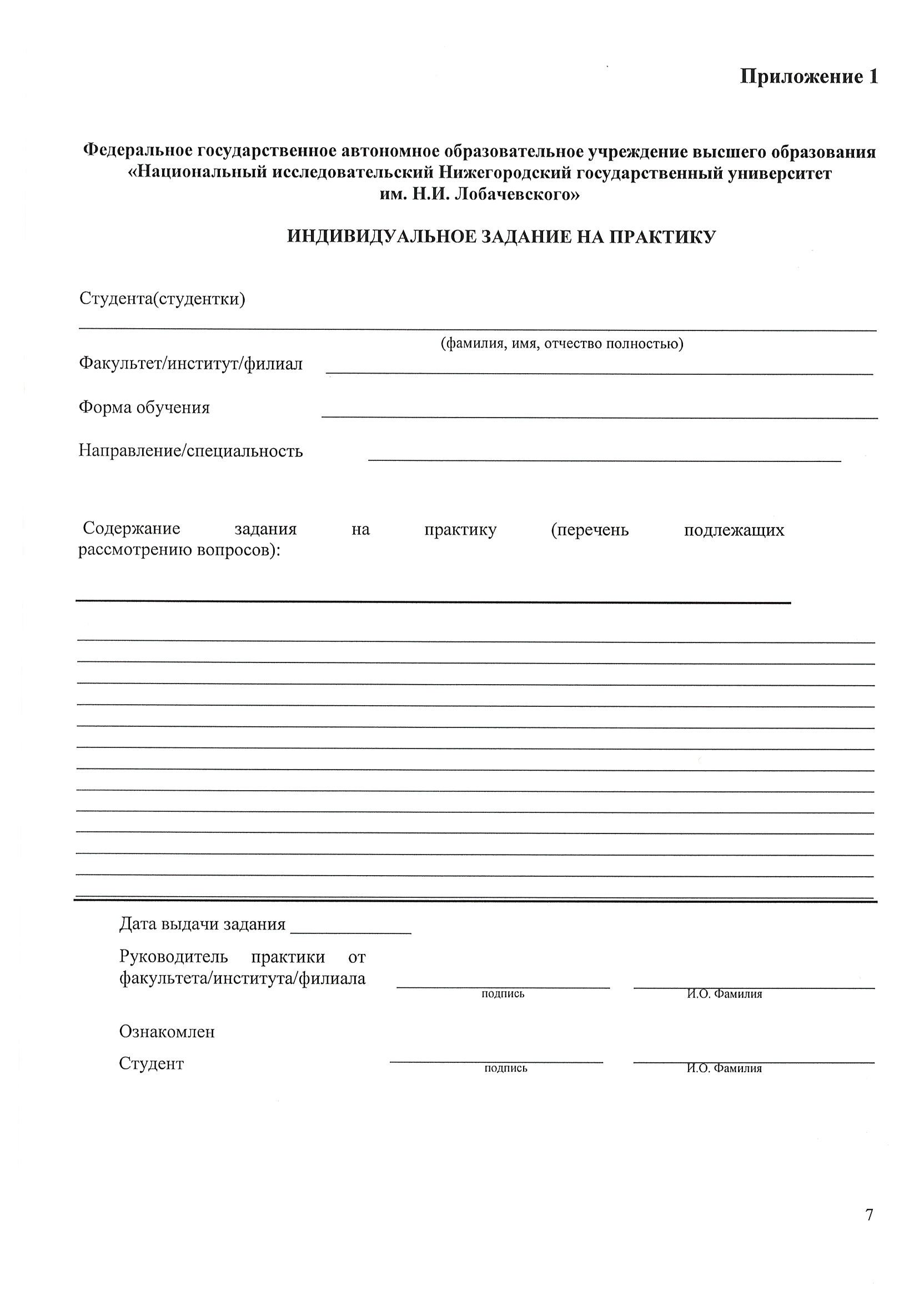 Приложение 2МИНИСТЕРСТВО ОБРАЗОВАНИЯ И НАУКИ РОССИЙСКОЙ ФЕДЕРАЦИИФедеральное государственное автономное образовательное учреждение высшего образования «Национальный исследовательский Нижегородский государственный университет им. Н.И. Лобачевского»Институт экономики и предпринимательствапрофиль «Финансы и кредит». Бухгалтерский учет»Отчет о  научно-исследовательской  работеДопущено к защите:                                     Выполнил: студент группы_______Заведующий кафедрой бухгалтерского учета              		Направление 38.03.01 «Экономика»д.э.н., профессор                                           ____________________________________________И.Е. Мизиковский И.Е. .    подпись«___»__________2016                                                                       Научный руководитель: ___________                                                                     ________________________________                                                                     ________________________________                                                                     Ученая степень, ученое звание, ф.и.о., подписьНижний Новгород2016Приложение 3Бухгалтерский балансМестонахождение (адрес)  Приложение 4Отчет о финансовых результатахПродолжение приложения 4Приложение 51. Движение капитала2. Корректировки в связи с изменением учетной политики и исправлением ошибок Форма 0710023 с.4 3. Чистые активы Приложение 6Отчет о движении денежных средствПриложение 7Пояснения к Бухгалтерскому балансуи Отчету о финансовых результатах 1. Нематериальные активы и расходына научно-исследовательские, опытно-конструкторскиеи технологические работы (НИОКР)1.1. Наличие и движение нематериальных активов1.2. Первоначальная стоимость нематериальных активов,созданных самой организацией0710005 с. 21.3. Нематериальные активы с полностью погашенной стоимостью1.4. Наличие и движение результатов НИОКР <*>--------------------------------0710005 с. 31.5. Незаконченные и неоформленные НИОКР и незаконченныеоперации по приобретению нематериальных активов0710005 с. 42. Основные средства2.1. Наличие и движение основных средств0710005 с. 52.2. Незавершенные капитальные вложения2.3. Изменение стоимости основных средствв результате достройки, дооборудования, реконструкциии частичной ликвидации0710005 с. 62.4. Иное использование основных средств0710005 с. 73. Финансовые вложения3.1. Наличие и движение финансовых вложений0710005 с. 83.2. Иное использование финансовых вложений4. Запасы4.1. Наличие и движение запасов0710005 с. 94.2. Запасы в залоге0710005 с. 105. Дебиторская и кредиторская задолженность5.1. Наличие и движение дебиторской задолженности--------------------------------0710005 с. 115.2. Просроченная дебиторская задолженность5.3. Наличие и движение кредиторской задолженности0710005 с. 125.4. Просроченная кредиторская задолженность6. Затраты на производство--------------------------------0710005 с. 137. Оценочные обязательства8. Обеспечения обязательств0710005 с. 149. Государственная помощьминистерство  образования  и  науки  российской федерациифедеральное государственное автономное образовательное учреждение высшего образования 
«Национальный исследовательский Нижегородский государственный университет им. Н.И. Лобачевского»Формируемые компетенции с указанием кода компетенцииПланируемые результаты обучения при прохождении практикиСпособность выполнять необходимые для составления экономических разделов планов расчеты, обосновывать их и представлять результаты работы в соответствии с принятыми в организации стандартами (ПК-3)Владеть методикой формирования бухгалтерского баланса на основе данных регистров синтетического и аналитического учетаВладеть методикой формирования отчета о финансовых результатахВладеть методикой составления пояснений к бухгалтерской отчетности;Уметь анализировать взаимосвязь между показателями пояснений и показателями баланса и отчета о финансовых результатахСпособность использовать для решения аналитических и исследовательских задач современные технические средства и информационные технологии (ПК-8)Уметь использовать компьютерные программы и справочно-правовые системы для формирования бухгалтерской отчетностип/пЭтапСодержание этапа1Организационный -проведение организационного собрания-получение индивидуального задания- проведение инструктажа руководителем практики 2Основной-изучение учебной  литературыформирование бухгалтерского баланса на основе данных регистров синтетического и аналитического учетаформирование отчета о финансовых результатах,  составление пояснений  к бухгалтерской отчетности;анализ взаимосвязи между показателями пояснений и показателями баланса и отчета о финансовых результатах3Заключительный- защита отчета по практике, содержащего решение задачиСчетСчетСальдо на 01.12.2015  Сальдо на 01.12.2015  КодНаименованиеДебетКредит10Материалы33 241,1510.1Сырье и основные материалы33 241,1520Основное производство9 134 520,8526Общехозяйственные расходы50Касса50.1Касса организации в руб.51Расчетные счета13 381,1560Расчеты с поставщиками1 807,63211 655,0760.1Расч с пост. в руб.211 655,0760.2Авансы выданные в руб.1 807,6362Расчеты  с покупател. и зак.268 154,269 865 822,0062.1Расч. с покуп. в руб.165 799,0062.2Авансы получ. в руб.9 865 822,0062.6Расч. с покуп. в у.е.102 355,2668Налоги и сборы1,0093 861,5568.1Налог на доходы физ.лиц11 505,0068.2НДС23 724,4068.4Налог на прибыль1,0058 627,4568.4.1Расчеты с бюджетом1,0058 627,4568.10Прочие налоги и сборы4,7069Расч. по соц. страхованию12 463,1769.1Социальное страхование1 472,0069.2Пенсионное обеспечение9 200,0069.2.1Федеральный бюджет2 760,0069.2.2Страховой ПФ5 560,0069.2.3Накопительный ПФ880,0069.3Медицинское страхование1 285,1769.3.1ФФОМС365,1769.3.2ТФОМС920,0069.11Страхование от НС и ПЗ506,0070Расч. по оплате труда40 020,0071Расч. с подотчетн. лицами23 183,4071.1Расчеты в рублях23 183,4076Разн. дебиторы, кредиторы1 504 955,9039 393,9376.АВНДС с авансов получ.1 504 955,9076.НОтложенные налоги39 393,9376.Н.1НДС39 393,9380Уставный капитал120 000,0084Нераспределенная прибыль598 493,7884.1Прибыль, подлеж. распред.645 345,7484.2Убыток, подлеж. покрытию46 851,9690Продажи90.1Выручка90.1.1Выручка, не обл. ЕНВД90.2Себестоимость продаж90.2.1Себест.прод., не обл.ЕНВД90.3НДС90.8Управленческие расходы90.8.1Упр.расх., не обл.ЕНВД90.9Прибыль/убыток от продаж91Прочие доходы и расходы91.1Прочие доходы91.2Прочие расходы91.9Сальдо пр. дох. и расх.97Расходы будущих периодов2 464,1699Прибыли и убытки99.1Прибыли и убытки10 981 709,5010 981 709,50Наименование расходовСуммаГайки:Заработная плата – основных рабочих  50 000Материалы30 000Болты:Заработная плата30 000Материалы20 000Текущий ремонт станка:Заработная плата10 000Материалы10 000Арендная плата  20 000Заработная плата начальника цеха10 000Заработная плата бухгалтера10 000Заработная плата директора15 000Отчисления в фонд страхования от несчастных случаев1,8%Ежемесячные услуги банка составили  3 600Формируемые компетенции с указанием кода компетенцииПланируемые результаты обучения при прохождении практикиСпособность собрать и проанализировать исходные данные, необходимые для расчета экономических и социально-экономических показателей, характеризующих деятельность хозяйствующих субъектов (ПК-1)-знать  З1 (ПК-1) структуру учетного аппарата и его место в системе управления организации.- знать  З1 (ПК-1) историю создания и развития организации, учредительные документы.-уметьУ1 (ПК-1)  охарактеризовать основные технологические  процессы, как объекты учета затрат.- уметьУ2 (ПК-1)  изложить содержание внутренней документации, регламентирующей работу бухгалтерии: положение о бухгалтерии, должностные инструкции, договоры о полной материальной ответственности.- -владеть В1 (ПК-1) навыками анализа организационно-распорядительной и учетной документации субъектаСпособность на основе типовых методик и действующей нормативно-правовой базы рассчитать экономические и социально-экономические показатели, характеризующие деятельность хозяйствующих субъектов (ПК-2)-уметьУ1 (ПК-2)  самостоятельно формировать расчеты и декларации по взносам во внебюджетные фондыСпособность выполнять необходимые для составления экономических разделов планов расчеты, обосновывать их и представлять результаты работы в соответствии с принятыми в организации стандартами (ПК-3)-знать  З1 (ПК-3) порядок формирования пояснений к отчетности.- знать  З2 (ПК-3) порядок проведения переоценки основных средств и нематериальных активов, учета ее результатов и включения в бухгалтерскую отчетность.-уметьУ1 (ПК-3)  анализировать наличие событий после отчетной даты и условных фактов хозяйственной деятельности и порядок отражения их в учете и отчетности.Способность использовать для решения аналитических и исследовательских задач современные технические средства и информационные технологии (ПК-8)-уметьУ1 (ПК-8) проводить анализ финансовых показателей, обосновывать выводы.-владеть В1 (ПК-8)  навыками применения  компьютерных программ, информационных и справочно-правовых систем для ведения бухучета.Способность использовать для решения коммуникативных задач современные технические средства и информационные технологии (ПК-10)-уметь У1 (ПК-10)  применять  компьютерную технику при разработке презентации.-уметь У2 (ПК-10) анализировать способы распространения информации в организациип/пЭтапСодержание этапа1Организационный Проведение орг. собранияПолучение индивидуального заданияПроведение инструктажа руководителем практики 2ОсновнойИзучение научной литературыСбор и анализ необходимой документацииСоставление бухгалтерской (финансовой) отчетностиведение налогового учета и составление налоговой отчетностиСводка статистических данных по утвержденным методикамФормирование систем взаимосвязанных статистических показателейВедение статистических регистровПодготовка аналитических отчетов, а также обзоров, докладов, рекомендаций, проектов нормативных документов на основе статистических расчетов3ЗаключительныйЗащита отчета по практикеЭтапы прохождения практикиСодержание этапа121. Характеристика обычной Деятельности организации – места практикиИзучить историю создания и развития организации.Ознакомиться с Уставом, его учредительными документами.Привести краткую характеристику видов деятельности, Проанализировать организационную и управленческую структуру.С помощью руководителя практики сформулировать авторское мнение о структуре организации, ее экономичности и эффективности2.Характеристика особенностей технологии производстваОхарактеризовать основные технологические  процессы, как объекты учета затрат.Привести перечень выпускаемой продукции, оказываемых услуг, выполняемых работ.3.Характеристика учетного аппарата организацииИзучить структуру учетного аппарата и его место в системе управления организации.Рассмотреть прямые и обратные связи  бухгалтерии с другими подразделениями управления экономикой в организации. Характеристика кадрового состава бухгалтерии (наличие высшего профессионального образования, профессиональных аттестатов в области бухгалтерского учета, аудита, МСФО), проведение аттестации, повышение квалификации работников.Изложить содержание внутренней документации, регламентирующей работу бухгалтерии: положение о бухгалтерии, должностные инструкции, договоры о полной материальной ответственности.4.Форма бухгалтерского учета, применяемая в организацииДать характеристику применяемой системе  бухгалтерского учета, исследовать содержание учетной политики хозяйствующего субъекта.Дать характеристику применяемой первичные документы, учетных регистров, составить схему документооборота.Ознакомиться со следующими документами: приказ об учетной политики организации;приказ о системе документооборота в организации;приказ о проведении инвентаризации;приказ об исправлении ошибок в  бухгалтерском учете.5.Использование программных продуктов Указать используемое при обработке экономической информации программное обеспечение, определить уровень автоматизации оперативного и бухгалтерского учета5.Работы перед составлением годового отчетаИзучить порядок проведения инвентаризации перед составлением годовой бухгалтерской отчетности, документирование инвентаризации.Рассмотреть порядок формирования  резервов.Изучить порядок проведения переоценки основных средств и нематериальных активов, учета ее результатов и включения в бухгалтерскую отчетность.Проанализировать наличие событий после отчетной даты и условных фактов хозяйственной деятельности и порядок отражения их в учете и отчетности.6.Годовой отчетНа основании данных регистров синтетического и аналитического учета рассмотреть порядок составления бухгалтерского баланса, отчета  о финансовых результатов и приложений к ним.Изучить порядок составления налоговых регистров и налоговой отчетности.Изучить порядок составления специализированной отчетности (расчетной ведомости по средствам фонда социального страхования, расчетной ведомости по средствам в пенсионный фонд РФ, данных персонифицированного учета и т.д.)7.Заключительный этапОценка состояния бухгалтерского учета экономического субъекта.Выявление недостатков бухгалтерского учета, если они обнаружены обучающимся.Выработка рекомендаций по совершенствованию бухгалтерского учетаФормируемые компетенции с указанием кода компетенцииПланируемые результаты обучения при прохождении практикиСпособность собрать и проанализировать исходные данные, необходимые для расчета экономических и социально-экономических показателей, характеризующих деятельность хозяйствующих субъектов (ПК-1)- уметьУ2 (ПК-1)  изложить содержание внутренней документации, регламентирующей работу бухгалтерии: положение о бухгалтерии, должностные инструкции, договоры о полной материальной ответственности.- уметьУ3 (ПК-1)  дать характеристику применяемой системе  бухгалтерского учета, исследовать содержание учетной политики хозяйствующего субъекта.-владеть В1 (ПК-1) навыками анализа организационно-распорядительной и учетной документации субъектаСпособность на основе типовых методик и действующей нормативно-правовой базы рассчитать экономические и социально-экономические показатели, характеризующие деятельность хозяйствующих субъектов (ПК-2)-владеть В1 (ПК-2) навыками анализа расчетов и деклараций по налогам  сформированных в организацииСпособность выполнять необходимые для составления экономических разделов планов расчеты, обосновывать их и представлять результаты работы в соответствии с принятыми в организации стандартами (ПК-3)-владеть В1 (ПК-3) навыками анализа взаимосвязи между показателями пояснений и показателями баланса и от чета о финансовых результатахСпособность на основе описания экономических процессов и явлений строить стандартные теоретические и эконометрические модели, анализировать и содержательно интерпретировать полученные результаты (ПК-4)-знать  З1 (ПК-4) сметную, прогнозную документацию, финансовые планы, планы продаж, закупок.-уметьУ1 (ПК-4)  сравнить плановые и фактические показатели, сделать выводы о причинах несоответствия-владеть В1 (ПК-4) навыками оценивания целесообразность привлечения кредитных средств. проведение финансового анализа, бюджетирование и управление денежными потоками).Способность анализировать и интерпретировать финансовую, бухгалтерскую и иную информацию, содержащуюся в отчетности предприятий различных форм собственности, организаций, ведомств и т.д. и использовать полученные сведения для принятия управленческих решений (ПК-5)-знать  З1 (ПК-5) типовые методики, действующую нормативно-правовую базу для расчета показателей бухгалтерской (финансовой) отчетности.-уметьУ1 (ПК-5)  анализировать информацию, содержащуюся в бухгалтерской (финансовой) отчетности организаций и использовать полученные сведения для принятия управленческих решений.- уметьУ2 (ПК-5)  анализировать налоговое законодательство, корректировки  налоговой политики экономического субъекта.Способность анализировать и интерпретировать данные отечественной и зарубежной статистики о социально-экономических процессах и явлениях, выявлять тенденции изменения социально-экономических показателей (ПК-6)-уметьУ1 (ПК-6)  устанавливать причинно-следственные связи изменений за отчетный период.-владеть В1 (ПК-6) навыками оценивания потенциальных рисков и возможностей  экономического субъекта в обозримом будущемСпособность, используя отечественные и зарубежные источники информации, собрать необходимые данные, проанализировать их и подготовить информационный обзор и/или аналитический отчет (ПК-7)-знать  З1 (ПК-7) отечественные и зарубежные источники, содержащие информацию по вопросам, связанным с разработкой и применением стандартов бухгалтерской, налоговой и статистической  отчетности.-уметьУ1 (ПК-7) обобщать данные отечественных и зарубежных источников, содержащих информацию по вопросам, связанным с разработкой и применением стандартов бухгалтерской, налоговой и статистической  отчетности.Способность использовать для решения аналитических и исследовательских задач современные технические средства и информационные технологии (ПК-8)-владеть В1 (ПК-8) навыками применения  компьютерных программ, информационных и справочно-правовых систем для ведения бухучета. и формирования бухгалтерской, статистической и налоговой отчетностиСпособность организовать деятельность малой группы, созданной для реализации конкретного экономического проекта (ПК-9)-знать  З1 (ПК-9) порядок распределения учетных работ между работниками бухгалтерской службы.-уметь У1 (ПК-9)  анализировать распределение работ по проведению финансового анализа между работниками.-уметь У2 (ПК-9)  анализировать распределение контрольных функций между участниками группы.Способность использовать для решения коммуникативных задач современные технические средства и информационные технологии (ПК-10)-владеть В1 (ПК-10) навыками  проведения презентаций.-владеть В2 (ПК-10) навыками устного общения.Способность критически оценить предлагаемые варианты управленческих решений и разработать и обосновать предложения по их совершенствованию с учетом критериев социально-экономической эффективности, рисков и возможных социально-экономических последствий (ПК-11)-знать  З1 (ПК-11) классификацию  финансовых рисков.-уметь У1 (ПК-11)  выявлять и оценивать риски, способные повлиять на достоверность бухгалтерской отчетности.-владеть В1 (ПК-11) навыками разработки адекватных мер для снижения рисков до приемлемо низкого уровня.п/пЭтапСодержание этапа1Организационный Проведение орг. собранияПолучение индивидуального заданияПроведение инструктажа руководителем практики Проведение орг. собранияПолучение индивидуального заданияПроведение инструктажа руководителем практики 2ОсновнойИзучение научной литературыФормирование расчетов и деклараций по взносам во внебюджетные фондыАнализ расчетов и деклараций по налогам  сформированных в организацииРассмотреть порядок формирования  резервов.Изучить порядок проведения переоценки основных средств и нематериальных активов, учета ее результатов и включения в бухгалтерскую отчетность.Проанализировать наличие событий после отчетной даты и условных фактов хозяйственной деятельности и порядок отражения их в учете и отчетности.Изучить порядок формирования пояснений к отчетности;Проанализировать взаимосвязь между показателями пояснений и показателями баланса и от чета о финансовых результатахИзучить сметную, прогнозную документацию, финансовые планы, планы продаж, закупок. Проанализировать  методы  их формированияСравнить плановые и фактические показатели, сделать выводы о причинах несоответствияОценить целесообразность привлечения кредитных средств. проведение финансового анализа, бюджетирование и управление денежными потокамиАнализ информации, содержащейся в бухгалтерской (финансовой) отчетности организаций, и использование полученных сведений для принятия управленческих решенийАнализ налогового законодательства, корректировка  налоговой политики экономического субъектаАнализ показателей финансовой отчетности,  сформированной в соответсвии с российскими и международными стандартами, устанавливать причинно-следственные связи изменений за отчетный период, оценивать потенциальные риски и возможности  экономического субъекта в обозримом будущемАнализ отечественных и зарубежных источников, содержащих информацию по вопросам, связанным с разработкой и применением стандартов бухгалтерской, налоговой и статистической  отчетности;Анализ и оценка финансовых рисков;Выявление и оценка рисков, способных повлиять на достоверность бухгалтерской отчетностиразработка мер по их минимизацииИзучение научной литературыФормирование расчетов и деклараций по взносам во внебюджетные фондыАнализ расчетов и деклараций по налогам  сформированных в организацииРассмотреть порядок формирования  резервов.Изучить порядок проведения переоценки основных средств и нематериальных активов, учета ее результатов и включения в бухгалтерскую отчетность.Проанализировать наличие событий после отчетной даты и условных фактов хозяйственной деятельности и порядок отражения их в учете и отчетности.Изучить порядок формирования пояснений к отчетности;Проанализировать взаимосвязь между показателями пояснений и показателями баланса и от чета о финансовых результатахИзучить сметную, прогнозную документацию, финансовые планы, планы продаж, закупок. Проанализировать  методы  их формированияСравнить плановые и фактические показатели, сделать выводы о причинах несоответствияОценить целесообразность привлечения кредитных средств. проведение финансового анализа, бюджетирование и управление денежными потокамиАнализ информации, содержащейся в бухгалтерской (финансовой) отчетности организаций, и использование полученных сведений для принятия управленческих решенийАнализ налогового законодательства, корректировка  налоговой политики экономического субъектаАнализ показателей финансовой отчетности,  сформированной в соответсвии с российскими и международными стандартами, устанавливать причинно-следственные связи изменений за отчетный период, оценивать потенциальные риски и возможности  экономического субъекта в обозримом будущемАнализ отечественных и зарубежных источников, содержащих информацию по вопросам, связанным с разработкой и применением стандартов бухгалтерской, налоговой и статистической  отчетности;Анализ и оценка финансовых рисков;Выявление и оценка рисков, способных повлиять на достоверность бухгалтерской отчетностиразработка мер по их минимизации3ЗаключительныйЗащита отчета по практикеЗащита отчета по практикеКомпетенцияЗнания, умения, навыкиСпособность, используя отечественные и зарубежные источники информации, собрать необходимые данные, проанализировать их и подготовить информационный обзор и/или аналитический отчет (ПК-7)Обобщать данные отечественных и зарубежных источников, содержащих информацию по вопросам, связанным с разработкой и применением стандартов бухгалтерской, налоговой и статистической  отчетности.Способность решать стандартные задачи профессиональной деятельности на основе информационной и библиографической культуры с применением информационно-коммуникативных технологий и с учетом основных требований информационной безопасности сбор, анализ и обработку данных, необходимых для решения профессиональных задач (ОПК-1).Применять современные информационные технологии для поиска и обработки информации, оформления документов и проведения статистическогоанализа информации. Проводить библиографическую и информационно-поисковую работу с последующим использованием данных при решении профессиональных задач и оформлениинаучных статей, отчетов, заключений.Способность осуществлять сбор, анализ и обработку данных, необходимых для решения профессиональных задач (ОПК-2).Собирать и обрабатывать информацию, имеющую значение в соответствующих сферах профессиональной деятельностип/пЭтапСодержание этапа1Организационный Ознакомление с тематикой исследовательских работ в данной области.Обсуждение с научным руководителем целей и задач НИРИзучение отдельных аспектов рассматриваемой исследовательской проблемы. Выявление и формулирование актуальных научных проблем Выбор темы НИРОпределение предмета и объекта исследованияРазработка плана НИР2ОсновнойРазработка методов и инструментов проведения исследований и анализа их результатов;Поиск научной информации. Формирование библиографического списка. Документирование исследований.Изучение практики деятельности предприятий и организаций в соответствии с темой выпускной квалификационной работыВыполнение творческих работ по теме научного исследования (статья, доклад на конференции). 3ЗаключительныйВключение результатов НИР в выпускную квалификационную работу. Формируемые компетенции с указанием кода компетенцииПланируемые результаты обучения при прохождении практикиСпособность, используя отечественные и зарубежные источники информации, собрать необходимые данные, проанализировать их и подготовить информационный обзор и/или аналитический отчет (ПК-7)Осуществлять сбор,    обработку   и обобщение информации, необходимой для проведения исследования.Составлять программу проведения исследований.Анализировать отечественные и зарубежные источники информации в соответствии с темой исследования.Формировать выводы по результатам исследований.Обосновывать актуальность, теоретическую и практическую значимость избранной темы научного исследования.Определять этапы проведения научных исследований.Анализировать информацию об объекте исследования,  определять научную новизну. Выбирать инструментальные средства для обработки экономических данных в соответствии с поставленной задачей, анализировать результаты расчетов и обосновывать полученные выводы.Соблюдать требования и стандарты к подготовке научных докладов иоформлению публикаций.Обобщать и систематизировать результаты проведенногонаучного исследования.Отбирать материал и готовить сообщения, доклады, обзоры, научные публикации, иные материалы по собственному научному исследованию, а также готовить презентации к сообщениям.Интерпретировать полученные результаты, соотносить результаты собственных исследований с другими исследованиями в данной отрасли знания.Готовить  презентацию по теме доклада.Комментировать результаты научных исследований и разработок.Способность решать стандартные задачи профессиональной деятельности на основе информационной и библиографической культуры с применением информационно-коммуникативных технологий и с учетом основных требований информационной безопасности сбор, анализ и обработку данных, необходимых для решения профессиональных задач (ОПК-1).Выбирать в зависимости от требуемых целей законы,  формы, правила, примы познавательной деятельности мышления, которые составляют содержание культуры мышления.Применять систему современного русского и иностранного языков на разных его уровнях - фонетическом, лексико-фразеологическом, словообразовательном, морфологическом, синтаксическом.Определять терминологически правильно любую лексическую, фонетическую и грамматическую категорию. Совершать  квалифицированный лексико-грамматический анализ любого текста.Знать фонетику, лексику, грамматику, фразеологию, профессиональную терминологию. Логично и связно представлять информацию в устной и письменной форме.Владеть основами устной и письменной коммуникации на иностранном языке. Владеть иностранным языком на уровне контакта с субъектами образовательного процесса с целью быть понятым по кругу жизненных и профессиональных вопросов.Владеть навыками грамотного письма.Способность осуществлять сбор, анализ и обработку данных, необходимых для решения профессиональных задач (ОПК-2).Определять необходимую информационную базу для принятия организационно-управленческих решений.№КритерийОценкаПлан  отчета по практике  Цели и задачи практики (во введении)Анализ нормативного регулирования Анализ специальной литературы в отношении конкретных терминов, определений (со ссылкой на источники) Анализ проблемных вопросов по теме исследования Использование в тексте числовых примеров по теме работы Рекомендации хозяйствующему субъекту - объекту исследования по итогам проведенного исследованияЗаключение (выводы по изученной теме, что сделано, ваши предложения)Приложения к  курсовой работе Оформление курсовой работы (правильное оформление таблиц, рисунков, 13-14 шрифт, 1,5 интервал, оформление списка источников и приложений)1.2.3.4. Рекомендации к защите:Предварительная оценка:ПревосходноВ срок и на высоком уровне выполнен весь намеченный план работы. Продемонстрировано умение правильно определять цели и эффективно осуществлять основные задачи и способы их решения. Проявлена самостоятельность, инициативность, ответственность, способность анализировать научную литературу, изучать и получать новые результаты в соответствии с задачами практики. Отсутствуют погрешности в результатах работы и защите отчёта по практике. Освоение компетенций (частей компетенций), относящихся к данной практике, осуществлено комплексно, выше обязательных требований. Сформирована устойчивая система компетенций, проявляется связь с освоением других компетенций. ОтличноВ срок и на высоком уровне выполнен весь намеченный план работы. Продемонстрировано умение правильно определять цели и эффективно осуществлять основные задачи и способы их решения. Проявлена самостоятельность, инициативность, ответственность, способность анализировать научную литературу, изучать и получать новые результаты в соответствии с задачами практики. Допущены незначительные погрешности в ходе и результатах практики или при защите отчёта по практике, которые были самостоятельно и своевременно исправлены. Освоение компетенций (частей компетенций), относящихся к данной практике, осуществлено полностью на высоком уровне, сформирована устойчивая система компетенций.Очень хорошоПолностью выполнен весь намеченный план работы. Продемонстрировано умение правильно определять  основные задачи и способы их решения. Допущены заметные погрешности в ходе и результатах практики или при защите отчёта по практике, которые были самостоятельно и своевременно исправлены. Все компетенции (части компетенций), относящиеся к данной практике, освоены полностью.ХорошоПолностью выполнен весь намеченный план работы. Продемонстрировано умение правильно определять  основные задачи и способы их решения. Допущены заметные ошибки в ходе и результатах практики или при защите отчёта по практике, которые были самостоятельно и своевременно исправлены.  Компетенции (части компетенций), относящиеся к данной практике, в целом освоены.УдовлетворительноВыполнен намеченный план работы. Не проявлена способность углубленного анализа поставленных научно-исследовательских задач, инициативность и самостоятельность недостаточна. Допущены существенные ошибки в ходе и результатах практики или при защите отчёта по практике, которые были в целом исправлены к завершению практики. Уровень сформированности компетенций (частей компетенций), относящихся к практике – минимально необходимый для достижения основных целей обучения.НеудовлетворительноНе выполнена намеченная на период практики программа работы. Обнаружено неумение применять теоретические положения для реализации научно-исследовательских задач. Допущены существенные ошибки в ходе практики или на защите отчёта или  пробелы в объёме выполнения задания. Уровень сформированности компетенций (частей компетенций), относящихся к данной практике – недостаточный для достижения основных целей обучения.ПлохоНе выполнена намеченная на период практики программа работы. Обнаружено полное неумение применять теоретические положения для реализации научно-исследовательских задач. Допущены существенные ошибки в ходе практики или на защите отчёта и существенные  пробелы в объёме выполнения задания.  Соответствующие компетентности не освоены.нанана20г.г.г.г.г.г.КодыКодыКодыКодыФорма по ОКУДФорма по ОКУДФорма по ОКУДФорма по ОКУДФорма по ОКУДФорма по ОКУДФорма по ОКУДФорма по ОКУДФорма по ОКУДФорма по ОКУДФорма по ОКУДФорма по ОКУД0710001071000107100010710001Дата (число, месяц, год)Дата (число, месяц, год)Дата (число, месяц, год)Дата (число, месяц, год)Дата (число, месяц, год)Дата (число, месяц, год)Дата (число, месяц, год)Дата (число, месяц, год)Дата (число, месяц, год)Дата (число, месяц, год)Дата (число, месяц, год)Дата (число, месяц, год)Организацияпо ОКПОпо ОКПОпо ОКПОИдентификационный номер налогоплательщикаИдентификационный номер налогоплательщикаИдентификационный номер налогоплательщикаИдентификационный номер налогоплательщикаИдентификационный номер налогоплательщикаИдентификационный номер налогоплательщикаИдентификационный номер налогоплательщикаИдентификационный номер налогоплательщикаИдентификационный номер налогоплательщикаИННИННИННВид экономической
деятельностиВид экономической
деятельностипо
ОКВЭДпо
ОКВЭДОрганизационно-правовая форма/форма собственностиОрганизационно-правовая форма/форма собственностиОрганизационно-правовая форма/форма собственностиОрганизационно-правовая форма/форма собственностиОрганизационно-правовая форма/форма собственностиОрганизационно-правовая форма/форма собственностиОрганизационно-правовая форма/форма собственностипо ОКОПФ/ОКФСпо ОКОПФ/ОКФСпо ОКОПФ/ОКФСпо ОКОПФ/ОКФСЕдиница измерения: тыс. руб. (млн. руб.)Единица измерения: тыс. руб. (млн. руб.)Единица измерения: тыс. руб. (млн. руб.)Единица измерения: тыс. руб. (млн. руб.)Единица измерения: тыс. руб. (млн. руб.)Единица измерения: тыс. руб. (млн. руб.)Единица измерения: тыс. руб. (млн. руб.)Единица измерения: тыс. руб. (млн. руб.)Единица измерения: тыс. руб. (млн. руб.)по ОКЕИпо ОКЕИпо ОКЕИ384 (385)384 (385)384 (385)384 (385)НаНаНа 31 декабряНа 31 декабряНа 31 декабряНа 31 декабряНа 31 декабряНа 31 декабряНа 31 декабряНа 31 декабряНа 31 декабряНа 31 декабряПояснения 1Наименование показателя 202020г.г.2020г.г.2020г.г.АКТИВI. ВНЕОБОРОТНЫЕ АКТИВЫНематериальные активыРезультаты исследований и разработокНематериальные поисковые активыМатериальные поисковые активыОсновные средстваДоходные вложения в материальные ценностиФинансовые вложенияОтложенные налоговые активыПрочие внеоборотные активыИтого по разделу III. ОБОРОТНЫЕ АКТИВЫЗапасыНалог на добавленную стоимость по приобретенным ценностямДебиторская задолженностьФинансовые вложения (за исключением денежных эквивалентов)Денежные средства и денежные эквивалентыПрочие оборотные активыИтого по разделу IIБАЛАНСПАССИВIII. КАПИТАЛ И РЕЗЕРВЫ Уставный капитал (складочный капитал, уставный фонд, вклады товарищей)Собственные акции, выкупленные у акционеров()7()()Переоценка внеоборотных активовДобавочный капитал (без переоценки)Резервный капиталНераспределенная прибыль (непокрытый убыток)Итого по разделу IIIIV. ДОЛГОСРОЧНЫЕ ОБЯЗАТЕЛЬСТВАЗаемные средстваОтложенные налоговые обязательстваОценочные обязательстваПрочие обязательстваИтого по разделу IVV. КРАТКОСРОЧНЫЕ ОБЯЗАТЕЛЬСТВАЗаемные средстваКредиторская задолженностьДоходы будущих периодовОценочные обязательстваПрочие обязательстваИтого по разделу VБАЛАНСзазаза20г.г.г.г.г.КодыКодыКодыКодыФорма по ОКУДФорма по ОКУДФорма по ОКУДФорма по ОКУДФорма по ОКУДФорма по ОКУДФорма по ОКУДФорма по ОКУДФорма по ОКУДФорма по ОКУДФорма по ОКУДФорма по ОКУД0710002071000207100020710002Дата (число, месяц, год)Дата (число, месяц, год)Дата (число, месяц, год)Дата (число, месяц, год)Дата (число, месяц, год)Дата (число, месяц, год)Дата (число, месяц, год)Дата (число, месяц, год)Дата (число, месяц, год)Дата (число, месяц, год)Дата (число, месяц, год)Дата (число, месяц, год)Организацияпо ОКПОпо ОКПОпо ОКПОИдентификационный номер налогоплательщикаИдентификационный номер налогоплательщикаИдентификационный номер налогоплательщикаИдентификационный номер налогоплательщикаИдентификационный номер налогоплательщикаИдентификационный номер налогоплательщикаИдентификационный номер налогоплательщикаИдентификационный номер налогоплательщикаИдентификационный номер налогоплательщикаИННИННИННВид экономической
деятельностиВид экономической
деятельностипо
ОКВЭДпо
ОКВЭДОрганизационно-правовая форма/форма собственностиОрганизационно-правовая форма/форма собственностиОрганизационно-правовая форма/форма собственностиОрганизационно-правовая форма/форма собственностиОрганизационно-правовая форма/форма собственностиОрганизационно-правовая форма/форма собственностипо ОКОПФ/ОКФСпо ОКОПФ/ОКФСпо ОКОПФ/ОКФСпо ОКОПФ/ОКФСЕдиница измерения: тыс. руб. (млн. руб.)Единица измерения: тыс. руб. (млн. руб.)Единица измерения: тыс. руб. (млн. руб.)Единица измерения: тыс. руб. (млн. руб.)Единица измерения: тыс. руб. (млн. руб.)Единица измерения: тыс. руб. (млн. руб.)Единица измерения: тыс. руб. (млн. руб.)Единица измерения: тыс. руб. (млн. руб.)Единица измерения: тыс. руб. (млн. руб.)по ОКЕИпо ОКЕИпо ОКЕИ384 (385)384 (385)384 (385)384 (385)ЗаЗаЗаЗаПояснения 1Наименование показателя 2202020г.3г.3г.3202020г.4г.4г.4Выручка Себестоимость продаж()()Валовая прибыль (убыток)Коммерческие расходы()()Управленческие расходы()()Прибыль (убыток) от продажДоходы от участия в других организацияхПроценты к получениюПроценты к уплате()()Прочие доходыПрочие расходы()()Прибыль (убыток) до налогообложенияТекущий налог на прибыль()()в т.ч. постоянные налоговые обязательства (активы)Изменение отложенных налоговых обязательствИзменение отложенных налоговых активовПрочееЧистая прибыль (убыток)ЗаЗаПояснения 1Наименование показателя 22020г.3г.32020г.4г.4Результат от переоценки внеоборотных активов, не включаемый в чистую прибыль (убыток) периодаРезультат от прочих операций, не включаемый в чистую прибыль (убыток) периодаСовокупный финансовый результат периода 6СправочноБазовая прибыль (убыток) на акциюРазводненная прибыль (убыток) на акциюРуководитель(подпись)(расшифровка подписи)Отчет об изменениях капиталаОтчет об изменениях капиталаОтчет об изменениях капиталаОтчет об изменениях капиталаОтчет об изменениях капиталаОтчет об изменениях капиталаОтчет об изменениях капиталаОтчет об изменениях капиталаОтчет об изменениях капиталаОтчет об изменениях капиталаОтчет об изменениях капиталаОтчет об изменениях капиталаОтчет об изменениях капиталаОтчет об изменениях капиталаза 20за 20за 20г.г.г.г.г.г.г.г.г.КодыКодыКодыКодыФорма по ОКУДФорма по ОКУДФорма по ОКУДФорма по ОКУДФорма по ОКУДФорма по ОКУД0710003071000307100030710003Дата (число, месяц, год)Дата (число, месяц, год)Дата (число, месяц, год)Дата (число, месяц, год)Дата (число, месяц, год)Дата (число, месяц, год)Организация по ОКПОпо ОКПОИдентификационный номер налогоплательщика Идентификационный номер налогоплательщика Идентификационный номер налогоплательщика Идентификационный номер налогоплательщика Идентификационный номер налогоплательщика Идентификационный номер налогоплательщика Идентификационный номер налогоплательщика Идентификационный номер налогоплательщика ИННИННВид экономической деятельностиВид экономической деятельностипоОКВЭДпоОКВЭДОрганизационно-правовая форма / форма собственностиОрганизационно-правовая форма / форма собственностиОрганизационно-правовая форма / форма собственностиОрганизационно-правовая форма / форма собственностиОрганизационно-правовая форма / форма собственностиОрганизационно-правовая форма / форма собственностипо ОКОПФ/ОКФСпо ОКОПФ/ОКФСпо ОКОПФ/ОКФСЕдиница измерения: тыс.руб. (млн.руб.)Единица измерения: тыс.руб. (млн.руб.)Единица измерения: тыс.руб. (млн.руб.)Единица измерения: тыс.руб. (млн.руб.)Единица измерения: тыс.руб. (млн.руб.)Единица измерения: тыс.руб. (млн.руб.)Единица измерения: тыс.руб. (млн.руб.)Единица измерения: тыс.руб. (млн.руб.)по ОКЕИпо ОКЕИ384(385)384(385)384(385)384(385)Наименование показателя Наименование показателя Наименование показателя Наименование показателя Наименование показателя Наименование показателя Наименование показателя КодУставный капитал Собственные акции, выкупленные у акционеров Собственные акции, выкупленные у акционеров Собственные акции, выкупленные у акционеров Добавочный капитал Резервный капитал Нераспределен-ная прибыль (непокрытый убыток)Итого Величина капитала на 31 декабря 20 Величина капитала на 31 декабря 20 Величина капитала на 31 декабря 20 Величина капитала на 31 декабря 20 Величина капитала на 31 декабря 20 г.1)3100()3100()За 20г.2)3210Увеличение капитала - всего:Увеличение капитала - всего:Увеличение капитала - всего:Увеличение капитала - всего:Увеличение капитала - всего:Увеличение капитала - всего:Увеличение капитала - всего:3210в том числе: чистая прибыль в том числе: чистая прибыль в том числе: чистая прибыль в том числе: чистая прибыль в том числе: чистая прибыль в том числе: чистая прибыль в том числе: чистая прибыль 3211XXXXXXпереоценка имущества переоценка имущества переоценка имущества переоценка имущества переоценка имущества переоценка имущества переоценка имущества 3212XXXXXдоходы, относящиеся непосредственно на увеличение капитала доходы, относящиеся непосредственно на увеличение капитала доходы, относящиеся непосредственно на увеличение капитала доходы, относящиеся непосредственно на увеличение капитала доходы, относящиеся непосредственно на увеличение капитала доходы, относящиеся непосредственно на увеличение капитала доходы, относящиеся непосредственно на увеличение капитала 3213XXXXXдополнительный выпуск акций дополнительный выпуск акций дополнительный выпуск акций дополнительный выпуск акций дополнительный выпуск акций дополнительный выпуск акций дополнительный выпуск акций 3214XXувеличение номинальной стоимости акций увеличение номинальной стоимости акций увеличение номинальной стоимости акций увеличение номинальной стоимости акций увеличение номинальной стоимости акций увеличение номинальной стоимости акций увеличение номинальной стоимости акций 3215XХреорганизация юридического лица реорганизация юридического лица реорганизация юридического лица реорганизация юридического лица реорганизация юридического лица реорганизация юридического лица реорганизация юридического лица 3216Наименование показателя Наименование показателя Наименование показателя Наименование показателя Наименование показателя Наименование показателя Наименование показателя КодУставный капитал Уставный капитал Уставный капитал Собственные акции, выкупленные у акционеров Собственные акции, выкупленные у акционеров Собственные акции, выкупленные у акционеров Добавочный капитал Добавочный капитал Добавочный капитал Резервный капитал Резервный капитал Резервный капитал Нераспределен-ная прибыль (непокрытый убыток)Нераспределен-ная прибыль (непокрытый убыток)Нераспределен-ная прибыль (непокрытый убыток)Итого Итого Итого Уменьшение капитала - всего:Уменьшение капитала - всего:Уменьшение капитала - всего:Уменьшение капитала - всего:Уменьшение капитала - всего:Уменьшение капитала - всего:Уменьшение капитала - всего:3220()()()()()в том числе: убытокв том числе: убытокв том числе: убытокв том числе: убытокв том числе: убытокв том числе: убытокв том числе: убыток3221XXXXXXXXXXXX()()переоценка имуществапереоценка имуществапереоценка имуществапереоценка имуществапереоценка имуществапереоценка имуществапереоценка имущества3222XXXXXX()XXX()()расходы, относящиеся непосредственно на уменьшение капиталарасходы, относящиеся непосредственно на уменьшение капиталарасходы, относящиеся непосредственно на уменьшение капиталарасходы, относящиеся непосредственно на уменьшение капиталарасходы, относящиеся непосредственно на уменьшение капиталарасходы, относящиеся непосредственно на уменьшение капиталарасходы, относящиеся непосредственно на уменьшение капитала3223XXXXXX()XXX()()уменьшение номинальной стоимости акцийуменьшение номинальной стоимости акцийуменьшение номинальной стоимости акцийуменьшение номинальной стоимости акцийуменьшение номинальной стоимости акцийуменьшение номинальной стоимости акцийуменьшение номинальной стоимости акций3224()XXX()уменьшение количества акцийуменьшение количества акцийуменьшение количества акцийуменьшение количества акцийуменьшение количества акцийуменьшение количества акцийуменьшение количества акций3225()XXX()реорганизация юридического лицареорганизация юридического лицареорганизация юридического лицареорганизация юридического лицареорганизация юридического лицареорганизация юридического лицареорганизация юридического лица3226()дивидендыдивидендыдивидендыдивидендыдивидендыдивидендыдивиденды3227XXXXXXXXXXXX()()Изменение добавочного капитала Изменение добавочного капитала Изменение добавочного капитала Изменение добавочного капитала Изменение добавочного капитала Изменение добавочного капитала Изменение добавочного капитала 3230XXXXXXX X X Изменение резервного капитала Изменение резервного капитала Изменение резервного капитала Изменение резервного капитала Изменение резервного капитала Изменение резервного капитала Изменение резервного капитала 3240XXXXXXXXXX X X Величина капитала на 31 декабря 20 Величина капитала на 31 декабря 20 Величина капитала на 31 декабря 20 Величина капитала на 31 декабря 20 Величина капитала на 31 декабря 20 г.2)3200()3200()За 20г.3)3310Увеличение капитала - всего:Увеличение капитала - всего:Увеличение капитала - всего:Увеличение капитала - всего:Увеличение капитала - всего:Увеличение капитала - всего:Увеличение капитала - всего:3310в том числе: чистая прибыль в том числе: чистая прибыль в том числе: чистая прибыль в том числе: чистая прибыль в том числе: чистая прибыль в том числе: чистая прибыль в том числе: чистая прибыль 3311XXXXXXXXXXXXпереоценка имущества переоценка имущества переоценка имущества переоценка имущества переоценка имущества переоценка имущества переоценка имущества 3312XXXXXXXXXдоходы, относящиеся непосредственно на увеличение капитала доходы, относящиеся непосредственно на увеличение капитала доходы, относящиеся непосредственно на увеличение капитала доходы, относящиеся непосредственно на увеличение капитала доходы, относящиеся непосредственно на увеличение капитала доходы, относящиеся непосредственно на увеличение капитала доходы, относящиеся непосредственно на увеличение капитала 3313XXXXXXXXXдополнительный выпуск акций дополнительный выпуск акций дополнительный выпуск акций дополнительный выпуск акций дополнительный выпуск акций дополнительный выпуск акций дополнительный выпуск акций 3314XXXXXXувеличение номинальной стоимости акций увеличение номинальной стоимости акций увеличение номинальной стоимости акций увеличение номинальной стоимости акций увеличение номинальной стоимости акций увеличение номинальной стоимости акций увеличение номинальной стоимости акций 3315XXXXXXреорганизация юридического лица реорганизация юридического лица реорганизация юридического лица реорганизация юридического лица реорганизация юридического лица реорганизация юридического лица реорганизация юридического лица 3316Уменьшение капитала - всего:Уменьшение капитала - всего:Уменьшение капитала - всего:Уменьшение капитала - всего:Уменьшение капитала - всего:Уменьшение капитала - всего:Уменьшение капитала - всего:3320()()()()()в том числе: убытокв том числе: убытокв том числе: убытокв том числе: убытокв том числе: убытокв том числе: убытокв том числе: убыток3321XXXXXXXXXXXX()()переоценка имуществапереоценка имуществапереоценка имуществапереоценка имуществапереоценка имуществапереоценка имуществапереоценка имущества3322XXXXXX()XXX()()расходы, относящиеся непосредственно на уменьшение капиталарасходы, относящиеся непосредственно на уменьшение капиталарасходы, относящиеся непосредственно на уменьшение капиталарасходы, относящиеся непосредственно на уменьшение капиталарасходы, относящиеся непосредственно на уменьшение капиталарасходы, относящиеся непосредственно на уменьшение капиталарасходы, относящиеся непосредственно на уменьшение капитала3323XXXXXX()XXX()()уменьшение номинальной стоимости акцийуменьшение номинальной стоимости акцийуменьшение номинальной стоимости акцийуменьшение номинальной стоимости акцийуменьшение номинальной стоимости акцийуменьшение номинальной стоимости акцийуменьшение номинальной стоимости акций3324()XXX()уменьшение количества акцийуменьшение количества акцийуменьшение количества акцийуменьшение количества акцийуменьшение количества акцийуменьшение количества акцийуменьшение количества акций3325()XXX()реорганизация юридического лицареорганизация юридического лицареорганизация юридического лицареорганизация юридического лицареорганизация юридического лицареорганизация юридического лицареорганизация юридического лица3326()дивидендыдивидендыдивидендыдивидендыдивидендыдивидендыдивиденды3327XXXXXXXXXXXX()()Изменение добавочного капитала Изменение добавочного капитала Изменение добавочного капитала Изменение добавочного капитала Изменение добавочного капитала Изменение добавочного капитала Изменение добавочного капитала 3330XXXXXXXXXИзменение резервного капитала Изменение резервного капитала Изменение резервного капитала Изменение резервного капитала Изменение резервного капитала Изменение резервного капитала Изменение резервного капитала 3340XXXXXXXXXXXXВеличина капитала на 31 декабря 20 Величина капитала на 31 декабря 20 Величина капитала на 31 декабря 20 Величина капитала на 31 декабря 20 Величина капитала на 31 декабря 20 г.3)3300()3300()Наименование показателя Наименование показателя Наименование показателя Наименование показателя Наименование показателя Наименование показателя Наименование показателя Наименование показателя Наименование показателя КодНа 31 декабряНа 31 декабряНа 31 декабряИзменения капитала за 20 Изменения капитала за 20 г.2)На 31 декабряНа 31 декабряНа 31 декабряНаименование показателя Наименование показателя Наименование показателя Наименование показателя Наименование показателя Наименование показателя Наименование показателя Наименование показателя Наименование показателя КодНа 31 декабряНа 31 декабряНа 31 декабряНа 31 декабряНа 31 декабряНа 31 декабряНаименование показателя Наименование показателя Наименование показателя Наименование показателя Наименование показателя Наименование показателя Наименование показателя Наименование показателя Наименование показателя Код20г.1)за счет чистой прибыли (убытка)за счет иных факторов за счет иных факторов за счет иных факторов 20г.2)Наименование показателя Наименование показателя Наименование показателя Наименование показателя Наименование показателя Наименование показателя Наименование показателя Наименование показателя Наименование показателя Кодза счет чистой прибыли (убытка)за счет иных факторов за счет иных факторов за счет иных факторов Капитал - всего Капитал - всего Капитал - всего Капитал - всего Капитал - всего Капитал - всего Капитал - всего Капитал - всего Капитал - всего 3400до корректировокдо корректировокдо корректировокдо корректировок3400корректировка в связи с:корректировка в связи с:корректировка в связи с:корректировка в связи с:3410изменением учетной политикиизменением учетной политикиизменением учетной политики3410исправлением ошибокисправлением ошибокисправлением ошибок3420после корректировок после корректировок после корректировок 3500в том числе:в том числе:в том числе:в том числе:в том числе:в том числе:в том числе:в том числе:в том числе:3401нераспределенная прибыль(непокрытый убыток):нераспределенная прибыль(непокрытый убыток):нераспределенная прибыль(непокрытый убыток):нераспределенная прибыль(непокрытый убыток):нераспределенная прибыль(непокрытый убыток):нераспределенная прибыль(непокрытый убыток):нераспределенная прибыль(непокрытый убыток):нераспределенная прибыль(непокрытый убыток):нераспределенная прибыль(непокрытый убыток):3401до корректировокдо корректировокдо корректировокдо корректировокдо корректировокдо корректировок3401корректировка в связи с:корректировка в связи с:корректировка в связи с:корректировка в связи с:корректировка в связи с:корректировка в связи с:3411изменением учетной политикиизменением учетной политикиизменением учетной политикиизменением учетной политики3411исправлением ошибок исправлением ошибок исправлением ошибок исправлением ошибок 3421после корректировок после корректировок после корректировок после корректировок после корректировок 3501другие статьи капитала, по которым осуществлены корректировки:другие статьи капитала, по которым осуществлены корректировки:другие статьи капитала, по которым осуществлены корректировки:другие статьи капитала, по которым осуществлены корректировки:другие статьи капитала, по которым осуществлены корректировки:другие статьи капитала, по которым осуществлены корректировки:другие статьи капитала, по которым осуществлены корректировки:другие статьи капитала, по которым осуществлены корректировки:другие статьи капитала, по которым осуществлены корректировки:3402(по статьям)(по статьям)(по статьям)(по статьям)(по статьям)(по статьям)(по статьям)(по статьям)3402до корректировокдо корректировокдо корректировокдо корректировокдо корректировокдо корректировок3402корректировка в связи с:корректировка в связи с:корректировка в связи с:корректировка в связи с:корректировка в связи с:корректировка в связи с:3412изменением учетной политикиизменением учетной политикиизменением учетной политикиизменением учетной политики3412исправлением ошибок исправлением ошибок исправлением ошибок исправлением ошибок 3422после корректировок после корректировок после корректировок после корректировок после корректировок после корректировок после корректировок 3502Наименование показателя КодНа 31 декабря На 31 декабря На 31 декабря На 31 декабря На 31 декабря На 31 декабря На 31 декабря На 31 декабря На 31 декабря Наименование показателя Код20г.3)20г.2)20г.1)Наименование показателя КодЧистые активы 3600РуководительГлавный бухгалтер(подпись)(расшифровка подписи)(подпись)(расшифровка подписи)Наименование показателяКодДенежные потоки от текущих операцийПоступления - всего4110в том числе:от продажи продукции, товаров, работ и услуг4111арендных платежей, лицензионных платежей, роялти, комиссионных и иных аналогичных платежей4112от перепродажи финансовых вложений4113от инвесторов на строительство объекта4114субсидия из муниципального бюджета на финансирование текущих расходов4115прочие поступления4119Платежи - всего4120в том числе:поставщикам (подрядчикам) за сырье, материалы, работы, услуги4121в связи с оплатой труда работников4122процентов по долговым обязательствам4123налога на прибыль организаций4124НДС4125иных налогов и сборов4126взносов в государственные внебюджетные фонды4127штрафные санкции за нарушение условий договоров4128прочие платежи4129Сальдо денежных потоков от текущих операций4100РуководительГлавный бухгалтер(подпись)(расшифровка подписи)(подпись)(расшифровка подписи)Наименование показателяПериодКодНа начало годаНа начало годаИзменения за периодИзменения за периодИзменения за периодИзменения за периодИзменения за периодИзменения за периодИзменения за периодНа конец периодаНа конец периодаНаименование показателяПериодКодНа начало годаНа начало годапоступиловыбыловыбылоначислено амортизацииубыток от обесцененияпереоценкапереоценкаНа конец периодаНа конец периодаНаименование показателяПериодКодпервоначальная стоимостьнакопленная амортизация и убытки от обесцененияпоступилопервоначальная стоимостьнакопленная амортизация и убытки от обесцененияначислено амортизацииубыток от обесцененияпервоначальная стоимостьнакопленная амортизацияпервоначальная стоимостьнакопленная амортизация и убытки от обесцененияНематериальные активы - всегоНематериальные активы - всегов том числе:Патенты на изобретенияв том числе:Патенты на изобретенияПрограммы для ЭВМПрограммы для ЭВМСекреты производства (ноу-хау)Секреты производства (ноу-хау)Наименование показателяКодВсего5120в том числе:Патент на изобретение5121Секрет производства (ноу-хау)5122Наименование показателяКодВсего5130в том числе:Программа для ЭВМ5131Наименование показателяКодПериодСумма затрат на НИОКР, не списанная на расходы по обычным видам деятельности или прочие расходы, на начало годаИзменения за периодИзменения за периодИзменения за периодСумма затрат на НИОКР, не списанная на расходы по обычным видам деятельности или прочие расходы, на конец годаНаименование показателяКодПериодСумма затрат на НИОКР, не списанная на расходы по обычным видам деятельности или прочие расходы, на начало годаПоступилоВыбылоСписано на расходы по обычным видам деятельности за периодСумма затрат на НИОКР, не списанная на расходы по обычным видам деятельности или прочие расходы, на конец годаНИОКР - всего5140НИОКР - всего5150в том числе:Технология изготовления нового вида продукции5141в том числе:Технология изготовления нового вида продукции5151Наименование показателяКодПериодНа начало годаИзменения за периодИзменения за периодИзменения за периодНа конец периодаНаименование показателяКодПериодНа начало годазатраты за периодсписано затрат как не давших положительного результатапринято к учету в качестве нематериальных активов или НИОКРНа конец периодаЗатраты по незаконченным исследованиям и разработкам - всего5160Затраты по незаконченным исследованиям и разработкам - всего5170в том числе:Технология производства нового вида продукции5161в том числе:Технология производства нового вида продукции5171Разработка системы контроля качества продукции5162Разработка системы контроля качества продукции5172Незаконченные операции по приобретению нематериальных активов - всего5180Незаконченные операции по приобретению нематериальных активов - всего5190в том числе:Программное обеспечение для отдела логистики5181в том числе:Программное обеспечение для отдела логистики5191Программное обеспечение для контроля и оптимизации бизнес-процессов5182Программное обеспечение для контроля и оптимизации бизнес-процессов5192Наименование показателяКодПериодНа начало годаНа начало годаИзменения за периодИзменения за периодИзменения за периодИзменения за периодИзменения за периодИзменения за периодНа конец периодаНа конец периодаНаименование показателяКодПериодпервоначальная стоимостьнакопленная амортизацияпоступиловыбыло объектоввыбыло объектовначислено амортизациипереоценкапереоценкапервоначальная стоимостьнакопленная амортизацияНаименование показателяКодПериодпервоначальная стоимостьнакопленная амортизацияпоступилопервоначальная стоимостьнакопленная амортизацияначислено амортизациипервоначальная стоимостьнакопленная амортизацияпервоначальная стоимостьнакопленная амортизацияОсновные средства (без учета доходных вложений в материальные ценности) - всего5200Основные средства (без учета доходных вложений в материальные ценности) - всего5210в том числе:Здания5201в том числе:Здания5211Машины, оборудование5202Машины, оборудование5212Транспортные средства5203Транспортные средства5213Оргтехника5204Оргтехника5214Учтено в составе доходных вложений в материальные ценности - всего5220Учтено в составе доходных вложений в материальные ценности - всего5230в том числе:Машины, оборудование5221в том числе:Машины, оборудование5231Наименование показателяКодПериодНа начало годаИзменения за периодИзменения за периодИзменения за периодНа конец периодаНаименование показателяКодПериодНа начало годазатраты за периодсписанопринято к учету в качестве основных средств или увеличена стоимостьНа конец периодаНезавершенное строительство и незаконченные операции по приобретению, модернизации и т.п. основных средств - всего5240Незавершенное строительство и незаконченные операции по приобретению, модернизации и т.п. основных средств - всего5250в том числе:Здания5241в том числе:Здания5251Машины и оборудование5242Машины и оборудование5252Транспортные средства5243Транспортные средства5253Оргтехника5244Оргтехника5554Наименование показателяКодУвеличение стоимости объектов основных средств в результате достройки, дооборудования, реконструкции - всего5260в том числе:5261Уменьшение стоимости объектов основных средств в результате частичной ликвидации - всего:5270в том числе:5271Наименование показателяКодПереданные в аренду основные средства, числящиеся на балансе5280Переданные в аренду основные средства, числящиеся за балансом5281Полученные в аренду основные средства, числящиеся на балансе5282Полученные в аренду основные средства, числящиеся за балансом5283Объекты недвижимости, принятые в эксплуатацию и фактически используемые, находящиеся в процессе государственной регистрации5284Основные средства, переведенные на консервацию5285Основные средства, переданные в залог5286Наименование показателяКодПериодНа начало годаНа начало годаИзменения за периодИзменения за периодИзменения за периодИзменения за периодИзменения за периодНа конец периодаНа конец периодаНаименование показателяКодПериодпервоначальная стоимостьнакопленная корректировкапоступиловыбыло (погашено)выбыло (погашено)начисление процентов (включая доведение первоначальной стоимости до номинальной)текущей рыночной стоимости (убытков от обесценения)первоначальная стоимостьнакопленная корректировкаНаименование показателяКодПериодпервоначальная стоимостьнакопленная корректировкапоступилопервоначальная стоимостьнакопленная корректировканачисление процентов (включая доведение первоначальной стоимости до номинальной)текущей рыночной стоимости (убытков от обесценения)первоначальная стоимостьнакопленная корректировкаДолгосрочные - всего5301Долгосрочные - всего5311в том числе:Акции5302в том числе:Акции5312Предоставленные займы другим организациям5303Предоставленные займы другим организациям5313Предоставленные займы работникам организации5304Предоставленные займы работникам организации5314Краткосрочные - всего5305Краткосрочные - всего5315в том числе:Предоставленные займы другим организациям5306в том числе:Предоставленные займы другим организациям5316Финансовых вложений - итого5300Финансовых вложений - итого5310Наименование показателяКодНа 31 декабря 2015 г.На 31 декабря 2014 г.На 31 декабря 2013 г.Финансовые вложения, находящиеся в залоге, - всего5320в том числе:акции5321Финансовые вложения, переданные третьим лицам (кроме продажи), - всего5325в том числе:(группы, виды)5326Иное использование финансовых вложений5329Наименование показателяКодПериодНа начало годаНа начало годаИзменения за периодИзменения за периодИзменения за периодИзменения за периодИзменения за периодНа конец периодаНа конец периодаНаименование показателяКодПериодсебестоимостьвеличина резерва под снижение стоимостипоступления и затратывыбыловыбылоубытков от снижения стоимостиоборот запасов между их группами (видами)себестоимостьвеличина резерва под снижение стоимостиНаименование показателяКодПериодсебестоимостьвеличина резерва под снижение стоимостипоступления и затратысебестоимостьрезерв под снижение стоимостиубытков от снижения стоимостиоборот запасов между их группами (видами)себестоимостьвеличина резерва под снижение стоимостиЗапасы - всего5400Запасы - всего5420в том числе:сырье и материалы5401в том числе:сырье и материалы5421затраты в незавершенном производстве5402затраты в незавершенном производстве5422готовая продукция5403готовая продукция5423товары5404товары5424расходы будущих периодов5405расходы будущих периодов5425Наименование показателяКодЗапасы, не оплаченные на отчетную дату, - всего5440в том числе:Материалы5441Товары5442Запасы, находящиеся в залоге по договору, - всего5445в том числе:Продукция5446Товары5447Наименование показателяКодПериодНа начало годаНа начало годаИзменения за периодИзменения за периодИзменения за периодИзменения за периодИзменения за периодИзменения за периодИзменения за периодИзменения за периодНа конец периодаНа конец периодаНаименование показателяКодПериодучтенная по условиям договоравеличина резерва по сомнительным долгампоступлениепоступлениевыбыловыбыловыбыловыбылоперевод из долго- в краткосрочную задолженностьсоздание (изменение) резерва <*>учтенная по условиям договоравеличина резерва по сомнительным долгамНаименование показателяКодПериодучтенная по условиям договоравеличина резерва по сомнительным долгамв результате хозяйственных операций (сумма долга по сделке, операции)причитающиеся проценты, штрафы и иные начисленияпогашениесписание на финансовый результатвосстановление резервасписание за счет сумм резерва <*>перевод из долго- в краткосрочную задолженностьсоздание (изменение) резерва <*>учтенная по условиям договоравеличина резерва по сомнительным долгамДолгосрочная дебиторская задолженность - всего5501Долгосрочная дебиторская задолженность - всего5521в том числе:- по расчетам с поставщиками и подрядчиками (счет 60)5502в том числе:- по расчетам с поставщиками и подрядчиками (счет 60)5522- по расчетам с покупателями и заказчиками (счет 62)5503- по расчетам с покупателями и заказчиками (счет 62)5523Краткосрочная дебиторская задолженность - всего5510Краткосрочная дебиторская задолженность - всего5530в том числе:- по расчетам с поставщиками и подрядчиками (счет 60)5511в том числе:- по расчетам с поставщиками и подрядчиками (счет 60)5531- по расчетам с покупателями и заказчиками (счет 62)5512- по расчетам с покупателями и заказчиками (счет 62)5532- по расчетам с работниками по оплате труда (счет 70)5513- по расчетам с работниками по оплате труда (счет 70)5533- по расчетам с подотчетными лицами (счет 71)5514- по расчетам с подотчетными лицами (счет 71)5534- по расчетам с персоналом по прочим операциям (счет 73)5515- по расчетам с персоналом по прочим операциям (счет 73)5535- по расчетам с разными дебиторами и кредиторами (счет 76)5516- по расчетам с разными дебиторами и кредиторами (счет 76)5536не предъявленная к оплате начисленная выручка5517не предъявленная к оплате начисленная выручка5537Итого5500Итого5520Наименование показателяКодНаименование показателяКодучтенная по условиям договорабалансовая стоимостьучтенная по условиям договорабалансовая стоимостьучтенная по условиям договорабалансовая стоимостьВсего5540в том числе:покупателей продукции5541комиссионера5542арендатора5543Наименование показателяКодПериодОстаток на начало годаИзменения за периодИзменения за периодИзменения за периодИзменения за периодИзменения за периодОстаток на конец периодаНаименование показателяКодПериодОстаток на начало годапоступлениепоступлениевыбыловыбылоперевод из долго- в краткосрочную задолженностьОстаток на конец периодаНаименование показателяКодПериодОстаток на начало годав результате хозяйственных операций (сумма долга по сделке, операции)причитающиеся проценты, штрафы и иные начисленияпогашениесписание на финансовый результатперевод из долго- в краткосрочную задолженностьОстаток на конец периодаДолгосрочная кредиторская задолженность - всего5551Долгосрочная кредиторская задолженность - всего5571в том числе:долгосрочные обязательства по кредитам и займам (счет 67)5552в том числе:долгосрочные обязательства по кредитам и займам (счет 67)5572обязательства перед инвесторами по передаче объектов строительства (счет 86)5553обязательства перед инвесторами по передаче объектов строительства (счет 86)5573Краткосрочная кредиторская задолженность - всего5560Краткосрочная кредиторская задолженность - всего5580в том числе:обязательства перед поставщиками и подрядчиками (счет 60)5561в том числе:обязательства перед поставщиками и подрядчиками (счет 60)5581обязательства перед покупателями и заказчиками по суммам полученных авансов и предоплат (счет 62)5562обязательства перед покупателями и заказчиками по суммам полученных авансов и предоплат (счет 62)5582обязательства перед бюджетом по налогам и сборам (счет 68)5563обязательства перед бюджетом по налогам и сборам (счет 68)5583обязательства перед внебюджетными фондами по обязательному страхованию (субсчет 69)5564обязательства перед внебюджетными фондами по обязательному страхованию (субсчет 69)5584обязательства перед персоналом (счета 70, 71, субсчет 76-4)5565обязательства перед персоналом (счета 70, 71, субсчет 76-4)5585обязательства перед арендодателем (счет 76, субсчет учета расчетов с арендодателем)5566обязательства перед арендодателем (счет 76, субсчет учета расчетов с арендодателем)5586обязательства перед учредителями по выплате дивидендов (субсчет 75-2)5567обязательства перед учредителями по выплате дивидендов (субсчет 75-2)5587краткосрочные обязательства по кредитам и займам (счета 66, 67)5568краткосрочные обязательства по кредитам и займам (счета 66, 67)5588обязательства перед инвесторами по передаче объектов строительства (счет 86)5569обязательства перед инвесторами по передаче объектов строительства (счет 86)5589Итого5550Итого5570Наименование показателяКодВсего5590в том числе:по расчетам с покупателями и заказчиками5591по расчетам с поставщиками и подрядчиками5592по расчетам с работниками по заработной плате5593Наименование показателяКодМатериальные затраты5610Расходы на оплату труда5620Отчисления на социальные нужды5630Амортизация5640Прочие затраты5650Итого по элементам5660Фактическая себестоимость приобретенных товаров для перепродажи <*>5665Изменение остатков (прирост [-], уменьшение [+]):незавершенного производства, готовой продукции, товаров5670незавершенного производства, готовой продукции, товаров5680Итого расходы по обычным видам деятельности5600Наименование показателяКодОстаток на начало годаПризнаноПризнаноПогашеноСписано как избыточная суммаОстаток на конец периодаНаименование показателяКодОстаток на начало годаОбязательство <*>Проценты <*>ПогашеноСписано как избыточная суммаОстаток на конец периодаОценочные обязательства - всего5700в том числе:По гарантийному обслуживанию5701По оплате отпусков и вознаграждений5702Наименование показателяКодПолученные - всего5800в том числе:банковская гарантия5801залог в силу закона5802Выданные - всего5810в том числе:залог в силу закона5811залог по договору5812поручительство5813Наименование показателяНаименование показателяКодПолучено бюджетных средств - всегоПолучено бюджетных средств - всего5900в том числе:в том числе:на текущие расходына текущие расходы5901на вложения во внеоборотные активына вложения во внеоборотные активы5905----На начало годаПолучено за годВозвращено за годНа конец годаБюджетные кредиты - всего5910Бюджетные кредиты - всего5920в том числе:в том числе:на реконструкцию очистных сооружений.5911на реконструкцию очистных сооружений5921и т.д.и т.д.